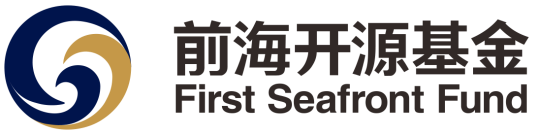 前海开源黄金交易型开放式证券投资基金                  基金合同基金管理人：前海开源基金管理有限公司   基金托管人：中国建设银行股份有限公司         二〇二〇年四月目    录第一部分  前言	1第二部分  释义	3第三部分  基金的基本情况	9第四部分  基金份额的发售	10第五部分  基金备案	12第六部分  基金份额折算与变更登记	14第七部分  基金份额的交易	15第八部分  基金份额的申购与赎回	17第九部分  基金合同当事人及权利义务	24第十部分  基金份额持有人大会	32第十一部分  基金管理人、基金托管人的更换条件和程序	41第十二部分  基金的托管	44第十三部分  基金份额的登记结算	45第十四部分  基金的投资	47第十五部分  基金的财产	51第十六部分  基金资产估值	52第十七部分  基金费用与税收	57第十八部分  基金的收益与分配	59第十九部分  基金的会计与审计	61第二十部分  基金的信息披露	62第二十一部分  基金合同的变更、终止与基金财产的清算	68第二十二部分  违约责任	71第二十三部分  争议的处理和适用的法律	72第二十四部分  基金合同的效力	73第二十五部分  其他事项	74第二十六部分  基金合同内容摘要	75第一部分  前言一、订立本基金合同的目的、依据和原则1、订立本基金合同的目的是保护投资者合法权益，明确基金合同当事人的权利义务，规范基金运作。2、订立本基金合同的依据是《中华人民共和国合同法》(以下简称“《合同法》”)、《中华人民共和国证券投资基金法》(以下简称“《基金法》”)、《公开募集证券投资基金运作管理办法》(以下简称“《运作办法》”)、《证券投资基金销售管理办法》(以下简称“《销售办法》”)、《证券投资基金信息披露管理办法》(以下简称“《信息披露办法》”)、《公开募集开放式证券投资基金流动性风险管理规定》(以下简称“《流动性风险管理规定》”)、《黄金交易型开放式证券投资基金暂行规定》和其他有关法律法规。3、订立本基金合同的原则是平等自愿、诚实信用、充分保护投资者合法权益。二、基金合同是规定基金合同当事人之间权利义务关系的基本法律文件，其他与基金相关的涉及基金合同当事人之间权利义务关系的任何文件或表述，如与基金合同有冲突，均以基金合同为准。基金合同当事人按照《基金法》、基金合同及其他有关规定享有权利、承担义务。基金合同的当事人包括基金管理人、基金托管人和基金份额持有人。基金投资者自依本基金合同取得基金份额，即成为基金份额持有人和本基金合同的当事人，其持有基金份额的行为本身即表明其对基金合同的承认和接受。三、前海开源黄金交易型开放式证券投资基金由基金管理人依照《基金法》、基金合同及其他有关规定募集，并经中国证券监督管理委员会(以下简称“中国证监会”)注册。中国证监会对本基金募集的注册，并不表明其对本基金的价值和收益做出实质性判断或保证，也不表明投资于本基金没有风险。中国证监会不对基金的投资价值及市场前景等作出实质性判断或者保证。基金管理人依照恪尽职守、诚实信用、谨慎勤勉的原则管理和运用基金财产，但不保证投资于本基金一定盈利，也不保证最低收益。投资者应当认真阅读基金合同、基金招募说明书等信息披露文件，自主判断基金的投资价值，自主做出投资决策，自行承担投资风险。基金管理人、基金托管人在本基金合同之外披露涉及本基金的信息，其内容涉及界定基金合同当事人之间权利义务关系的，如与基金合同有冲突，以基金合同为准。    五、本基金按照中国法律法规成立并运作，若基金合同的内容与届时有效的法律法规的强制性规定不一致，应当以届时有效的法律法规的规定为准。第二部分  释义在本基金合同中，除非文意另有所指，下列词语或简称具有如下含义：1、基金或本基金：指前海开源黄金交易型开放式证券投资基金；2、基金合同或本基金合同：指《前海开源黄金交易型开放式证券投资基金基金合同》及对本基金合同的任何有效修订和补充；3、招募说明书：指《前海开源黄金交易型开放式证券投资基金招募说明书》及其定期更新；4、托管协议：指基金管理人与基金托管人就本基金签订之《前海开源黄金交易型开放式证券投资基金托管协议》及对该托管协议的任何有效修订和补充；5、业务规则：指深圳证券交易所发布实施的《深圳证券交易所证券投资基金交易和申购赎回实施细则》（包括其不时修订）、中国证券登记结算有限责任公司发布实施的《中国证券登记结算有限责任公司关于深圳证券交易所交易型开放式基金登记结算业务实施细则》（包括其不时修订）、中国证券登记结算有限责任公司、深圳证券交易所、基金管理人及基金销售机构发布的其他相关规则和规定；6、基金份额发售公告：指《前海开源黄金交易型开放式证券投资基金份额发售公告》；7、上市交易公告书：指《前海开源黄金交易型开放式证券投资基金上市交易公告书》；8、中国证监会：指中国证券监督管理委员会；9、银行业监督管理机构：指中国人民银行和/或中国银行保险监督管理委员会；10、《基金法》：指2003年10月28日经第十届全国人民代表大会常务委员会第五次会议通过，自2004年6月1日起实施，并经2012年12月28日第十一届全国人民代表大会常务委员会第三十次会议修订，自2013年6月1日起实施，并经2015年4月24日第十二届全国人民代表大会常务委员会第十四次会议《全国人民代表大会常务委员会关于修改<中华人民共和国港口法>等七部法律的决定》修改的《中华人民共和国证券投资基金法》及颁布机关对其不时做出的修订；11、《销售办法》：指中国证监会2013年2月17日修订通过并于2013年6月1日起施行的《证券投资基金销售管理办法》及颁布机关对其不时做出的修订；12、《信息披露办法》：指中国证监会2004年6月8日颁布、同年7月1日起实施的《证券投资基金信息披露管理办法》及颁布机关对其不时做出的修订；13、《运作办法》：指中国证监会2014年7月7日颁布、同年8月8日起实施的《公开募集证券投资基金运作管理办法》及颁布机关对其不时做出的修订；14、《流动性风险管理规定》：指中国证监会2017年8月31日颁布、同年10月1日实施的《公开募集开放式证券投资基金流动性风险管理规定》及颁布机关对其不时做出的修订15、元：指人民币元；16、基金合同当事人：指受本基金合同约束，根据本基金合同享受权利并承担义务的法律主体，包括基金管理人、基金托管人和基金份额持有人；17、基金管理人：指前海开源基金管理有限公司；18、基金托管人：指中国建设银行股份有限公司；19、基金份额持有人：指依照法律法规、招募说明书和基金合同合法取得基金份额的投资者；20、登记结算业务：指基金登记、存管、过户、清算和结算业务，具体内容包括投资者账户的建立和管理、基金份额登记、基金交易的确认、清算和结算、代理发放红利、建立并保管基金份额持有人名册等；21、登记结算机构：指办理登记结算业务的机构。本基金的登记结算机构为中国证券登记结算有限责任公司和前海开源基金管理有限公司。其中，本基金认购份额的登记结算、场内份额的申购、赎回及上市交易等相关业务的登记结算由中国证券登记结算有限责任公司负责办理；本基金场外份额的申购、赎回等相关业务的登记结算由前海开源基金管理有限公司负责办理；22、场内份额：指由中国证券登记结算有限责任公司办理份额登记结算业务的基金份额；23、场外份额：指由基金管理人办理份额登记结算业务的基金份额；24、上海黄金交易所、黄金交易所或金交所：均指上海黄金交易所，即经国务院批准，由中国人民银行组建，在国家工商行政管理总局登记注册的，遵循公开、公平、公正和诚实信用的原则组织黄金交易，不以营利为目的，实行自律性管理的社团法人；25、投资者：指个人投资者、机构投资者、合格境外机构投资者和人民币合格境外机构投资者以及法律法规或中国证监会允许购买开放式证券投资基金的其他投资者；26、个人投资者：指依据中华人民共和国有关法律法规及其他有关规定可以投资于开放式证券投资基金的自然人；27、机构投资者：指在中国境内合法注册登记或经有权政府部门批准设立和有效存续并依法可以投资证券投资基金的企业法人、事业法人、社会团体或其它组织；28、合格境外机构投资者：指符合法律法规规定，经中国证监会批准可以投资于中国证券市场，并取得国家外汇管理局额度批准的中国境外的机构投资者；29、人民币合格境外机构投资者：指按照《人民币合格境外机构投资者境内证券投资试点办法》（包括其不时修订）及相关法律法规规定，运用来自境外的人民币资金进行境内证券投资的境外法人；30、基金募集期：指自基金份额发售之日起至发售结束之日止的期间，最长不得超过3个月；31、基金合同生效日：指募集结束，基金募集的基金份额总额、募集金额和基金份额持有人人数符合相关法律法规和基金合同规定的，基金管理人依据《基金法》向中国证监会办理备案手续后，中国证监会的书面确认之日；32、存续期：指本基金合同生效至终止之间的不定期期限；33、工作日：指上海黄金交易所和深圳证券交易所的共同交易日；34、发售：指在基金募集期内，销售机构向投资者销售本基金基金份额的行为；35、认购：指在基金募集期内，投资者按照本基金合同和招募说明书的规定申请购买本基金基金份额的行为；36、申购：指基金合同生效后，投资者根据基金合同和招募说明书的规定申请购买基金份额的行为；37、赎回：指基金合同生效后，基金份额持有人按基金合同和招募说明书规定的条件申请将其持有的本基金基金份额兑换为基金合同约定的对价资产的行为；38、申购、赎回清单：指由基金管理人编制的用以公告场内份额申购对价、赎回对价等信息的文件；39、申购对价：指投资者申购本基金场内份额时，按基金合同和招募说明书规定应交付的组合证券、现金替代、现金差额及其他对价；或投资者申购本基金场外份额时，按基金合同和招募说明书的规定应向基金管理人支付的现金；40、赎回对价：指基金份额持有人赎回其持有的本基金场内份额时，基金管理人按基金合同和招募说明书规定应交付给投资者的组合证券、现金替代、现金差额及其他对价； 或基金份额持有人赎回其持有的场外份额时，基金管理人按基金合同和招募说明书的规定应支付给投资者的现金；41、组合证券：指在黄金交易所上市交易的黄金（Au）品种，为业绩比较基准对应的黄金现货合约或者基金管理人指定的黄金现货合约；42、黄金现货合约：指黄金现货实盘合约、黄金现货延期交收合约以及《上海黄金交易所现货交易规则》（及其不时修订）规定的在黄金交易所其他黄金现货挂盘合约；43、黄金现货实盘合约：指依据《上海黄金交易所现货交易规则》（及其不时修订）采用现货实盘交易的黄金交易所挂盘合约；44、现金替代：指申购、赎回本基金场内份额的过程中，投资者按基金合同和招募说明书的规定，用于替代组合证券的一定数量的现金；45、现金差额：指最小申购、赎回单位的资产净值与按当日收盘价计算的最小申购、赎回单位中的组合证券市值和现金替代之差；投资者场内申购、赎回时应支付或应获得的现金差额根据最小申购、赎回单位对应的现金差额、申购或赎回的基金份额数计算；46、最小申购、赎回单位：指投资者申购、赎回本基金场内份额的最低数量，投资者申购、赎回的本基金场内份额应为最小申购、赎回单位的整数倍；47、基金份额参考净值：指基金管理人或管理人委托的第三方在交易时间内根据基金管理人提供的申购、赎回清单和组合证券内各只证券的实时成交数据计算并发布的场内份额的基金份额参考净值，简称IOPV；48、场内申赎：指投资者通过上海黄金交易所会员或通过深圳证券交易所会员等申购赎回代理机构分别采用现券、现金申购、赎回本基金场内份额的方式；49、场外申赎：指投资者通过基金管理人直销机构或基金管理人指定的代理机构等销售机构采用现金申购、赎回本基金场外份额的方式；50、现金申赎：指投资者通过现金申购、赎回本基金基金份额的方式；51、现券申赎：指投资者通过黄金现货实盘合约申购、赎回本基金基金份额的方式；52、预估现金差额：指由基金管理人估计并在T 日申购、赎回清单中公布的当日现金差额的估计值。预估现金差额由申购赎回代理机构预先冻结；53、申购赎回代理机构：指基金管理人指定的、符合特定资格的、在基金合同生效后代理办理本基金场内份额申购、赎回业务的销售机构；54、联接基金：指将绝大多数基金财产投资于本基金，与本基金的投资目标类似，采用开放式运作方式的基金；55、发售代理机构：指基金管理人指定的，在本基金认购期间代理本基金发售业务的机构；56、直销机构：指前海开源基金管理有限公司；57、代销机构：指接受基金管理人委托代为办理本基金认购、申购、赎回和其他基金业务的具有基金代销业务资格的机构；58、销售机构：指直销机构及本基金代销机构；59、基金销售网点：指基金管理人的直销中心及基金代销机构的代销网点；60、巨额赎回：指本基金单个开放日，场外份额的净赎回申请（场外份额赎回申请份额总数加上场外份额转出申请份额总数后扣除场外份额申购申请份额总数及场外份额转入申请份额总数后的余额）超过上一开放日基金总份额的10%；61、指定媒介：指中国证监会指定的用以进行信息披露的报刊、互联网网站及其他媒介；62、深圳证券账户：指在中国证券登记结算有限责任公司深圳分公司开设的深圳证券交易所人民币普通股票账户（简称“A股账户”）或证券投资基金账户（简称“基金账户”）；63、黄金账户：指投资者在上海黄金交易所开立的交易账户；64、开放日：指申购赎回代理机构或基金销售机构办理基金份额申购、赎回或其他业务的日期；65、T日：指申购赎回代理机构或基金销售机构在规定时间内受理投资者申购、赎回或其他业务申请的日期；66、T＋n日：指T日起（不包括T日）的第n个工作日；67、基金利润：指基金利息收入、投资收益、公允价值变动收益和其他收入扣除相关费用后的余额；68、基金资产总值：基金资产总值是指本基金拥有的黄金现货合约、其他各类有价证券、银行存款本息、基金应收的申购基金款、缴存的保证金以及其他投资所形成的价值总和；69、基金资产净值：指基金资产总值减去基金负债后的价值；70、基金份额净值：指计算日基金资产净值除以计算日基金份额余额总数后得出的基金份额的资产净值；71、法律法规：指中华人民共和国现行有效的法律、行政法规、部门规章及其他规范性文件以及对其做出的不时修改和补充；72、收益评价日：指基金管理人计算本基金基金份额累计收益率与业绩比较基准累计收益率差额之日；73、不可抗力：指无法预见、无法避免、无法克服的任何事件和因素；74、流动性受限资产：指由于法律法规、监管、合同或操作障碍等原因无法以合理价格予以变现的资产，包括但不限于到期日在10 个交易日以上的逆回购与银行定期存款（含协议约定有条件提前支取的银行存款）、停牌股票、流通受限的新股及非公开发行股票、资产支持证券、因发行人债务违约无法进行转让或交易的债券等。第三部分  基金的基本情况一、基金名称前海开源黄金交易型开放式证券投资基金二、基金的运作方式交易型、开放式三、基金的投资目标本基金通过投资于黄金交易所的黄金现货合约，紧密跟踪业绩比较基准，追求跟踪偏离度与跟踪误差最小化。四、基金的最低募集份额总额本基金的最低募集份额总额为2亿份。五、基金份额发售面值和认购费用本基金基金份额发售面值为人民币1.00元。本基金的认购费率在招募说明书中载明。六、基金存续期限不定期七、增设新的份额类别或发行联接基金在不违反法律法规及不损害基金份额持有人利益的前提下，基金管理人可根据基金发展需要，为本基金增设新的份额类别，或募集并管理以本基金为目标ETF 的一只或多只联接基金，均无须召开基金份额持有人大会审议。第四部分  基金份额的发售一、基金份额的发售时间、发售方式、发售对象1、发售时间自基金份额发售之日起最长不得超过3个月，具体发售时间见基金份额发售公告。2、发售方式本基金通过各销售机构的基金销售网点向投资者公开发售，销售机构的具体名单见基金份额发售公告。本基金的募集方式包括现金认购和黄金现券认购。现金认购包括网上现金认购和网下现金认购。网上现金认购是指通过基金管理人指定的发售代理机构用深圳证券交易所网上系统以现金进行的认购。网下现金认购是指投资者通过基金管理人及其指定的发售代理机构以现金进行的认购。黄金现券认购是指投资者通过基金管理人或其指定的发售代理机构以黄金合约进行的认购。基金管理人可以根据具体情况调整本基金的发售方式，在本基金基金份额发售公告中列明。销售机构对认购申请的受理并不代表该申请一定成功，而仅代表销售机构确实接收到认购申请。认购的确认以登记结算机构的确认结果为准，投资者应及时查询其认购申请的确认结果。基金管理人、发售代理机构办理基金发售业务的具体情况，参见基金份额发售公告。基金管理人可以根据情况变更发售代理机构，并另行公告。3、发售对象符合法律法规规定的可投资于证券投资基金的个人投资者、机构投资者、合格境外机构投资者和人民币合格境外机构投资者以及法律法规或中国证监会允许购买证券投资基金的其他投资者。二、基金份额的认购1、认购费用本基金的认购费率在招募说明书中列示。基金认购费用不列入基金财产，主要用于基金的市场推广、销售等募集期间发生的各项费用。投资者采用黄金现货实盘合约认购方式参与本基金认购所涉及的过户费等相关费用，按上海黄金交易所的相关规定自行承担。2、募集期利息的处理方式基金募集期间募集的资金存入专门账户，在基金募集行为结束前，任何人不得动用，法律法规另有规定的除外。有效认购款项在募集期间产生的按照银行同期活期利率计算的利息，将折算为基金份额归基金份额持有人所有，具体利息折份额数量以基金管理人及登记结算机构的记录为准。募集期间投资者提交的黄金现货实盘合约由上海黄金交易所过户至基金黄金账户。3、基金认购的具体规定投资者认购原则、认购限额、认购份额的计算公式、认购时间安排、投资者认购应提交的文件和办理的手续等事项，由基金管理人根据相关法律法规以及本基金合同的规定确定，并在招募说明书和基金份额发售公告中披露。投资者在提交黄金现券认购申请前须先根据相关规定进行账户备案。只有完成账户备案的投资者方可提交认购申请，否则申请将被拒绝。4、本基金募集期届满之日前，投资者的认购款项只能存入有证券投资基金托管业务资格的商业银行的基金募集专用账户，任何人不得动用，法律法规另有规定的除外。三、基金份额的认购和持有限制基金管理人可以对每个账户认购和持有基金份额进行限制，具体限制请参见招募说明书或相关公告。第五部分  基金备案一、基金备案的条件本基金自基金份额发售之日起3个月内，在基金募集份额总额不少于2亿份，基金募集金额（含现券认购所募集的黄金现货实盘合约的市值）不少于2亿元人民币且基金认购人数不少于200人的条件下，基金管理人依据法律法规及招募说明书可以决定停止基金发售，并在10日内聘请法定验资机构验资，自收到验资报告之日起10日内，向中国证监会办理基金备案手续。基金募集达到基金备案条件的，自基金管理人办理完毕基金备案手续并取得中国证监会书面确认之日起，《基金合同》生效；否则《基金合同》不生效。基金管理人在收到中国证监会确认文件的次日对《基金合同》生效事宜予以公告。基金管理人应将基金募集期间募集的资金存入专门账户，在基金募集行为结束前，任何人不得动用，法律法规另有规定的除外。对于基金募集期间投资者以现券认购所募集的黄金现货实盘合约，由上海黄金交易所过户至基金黄金账户。二、基金合同不能生效时募集资金的处理方式如果募集期限届满，未满足基金备案条件，基金管理人应当承担下列责任：1、以其固有财产承担因募集行为而产生的债务和费用。2、在基金募集期限届满后30日内返还投资者已缴纳的款项，并加计银行同期活期存款利息。对于基金募集期间现券认购所募集的黄金现货实盘合约，应予以退还。3、如基金募集失败，基金管理人、基金托管人及销售机构不得请求报酬。基金管理人、基金托管人和销售机构为基金募集支付之一切费用应由各方各自承担。三、基金存续期内的基金份额持有人数量和资产规模《基金合同》生效后，连续20个工作日出现基金份额持有人数量不满200人或者基金资产净值低于5000万元的，基金管理人应当在定期报告中予以披露；连续60个工作日出现前述情形的，基金管理人应当向中国证监会报告并提出解决方案，如转换运作方式、与其他基金合并或者终止基金合同等，并召开基金份额持有人大会进行表决。法律法规另有规定时，从其规定。第六部分  基金份额折算与变更登记基金份额折算是指基金管理人根据基金运作的需要，在基金资产净值不变的前提下，按照一定比例调整基金份额总额及基金份额净值的行为。基金份额折算由基金管理人向登记结算机构申请办理，并由登记结算机构进行基金份额的变更登记。基金管理人应事先确定基金份额折算日，并依照《信息披露办法》的有关规定公告。基金份额折算后的基金份额净值与折算基准日上海黄金交易所Au99.99现货实盘合约收盘价的1/100基本一致。本基金存续期间，基金管理人可根据实际需要对基金份额进行折算，并提前公告。基金份额折算后，本基金的基金份额总额与基金份额持有人持有的基金份额数额将发生调整，但调整后的基金份额持有人持有的基金份额占基金份额总额的比例不发生变化。除因尾数处理而产生的损益外，基金份额折算对基金份额持有人的权益无实质性影响，无须召开基金份额持有人大会。如果基金份额折算过程中发生不可抗力，基金管理人可延迟办理基金份额折算。基金份额折算的具体方法在基金份额折算公告中披露。第七部分  基金份额的交易一、基金上市基金合同生效后，具备下列条件的，基金管理人可依据《深圳证券交易所证券投资基金上市规则》，向深圳证券交易所申请基金份额上市：1、基金募集金额（含现券认购所募集的黄金现货实盘合约市值）不低于2亿元；2、基金份额持有人不少于1000人；3、《深圳证券交易所证券投资基金上市规则》规定的其他条件。基金上市前，基金管理人应与深圳证券交易所签订上市协议书。基金获准在深圳证券交易所上市的，基金管理人应在基金上市日前至少3个工作日发布基金上市交易公告书。二、基金份额的上市交易本基金的基金份额在深圳证券交易所的上市交易须遵照《深圳证券交易所证券投资基金上市规则》、《深圳证券交易所证券投资基金交易和申购赎回实施细则》，以及《深圳证券交易所交易规则》等有关规定。三、暂停上市交易基金份额上市交易期间出现下列情形之一的，深圳证券交易所可暂停基金的上市交易，并报中国证监会备案：1、不再具备本章第一款规定的上市条件；2、违反法律、行政法规，中国证监会决定暂停其上市；3、严重违反深圳证券交易所有关规则的；4、深圳证券交易所认为应当暂停上市的其他情形。四、终止上市交易基金份额上市交易后，有下列情形之一的，深圳证券交易所可终止基金的上市交易，并报中国证监会备案：1、暂停上市之日起半年内未能消除暂停上市原因的；2、基金合同终止；3、基金份额持有人大会决定终止上市；4、深圳证券交易所认为应当终止上市的其他情形。基金管理人应当在收到深圳证券交易所终止基金上市的决定之日起2个工作日内发布基金终止上市公告。若因上述1、4项等原因使本基金不再具备上市条件而被深圳证券交易所终止上市或因上述第3项原因向深圳证券交易所申请终止上市的，本基金将自终止上市之日起由交易型开放式基金变更为非上市的开放式基金或与联接基金合并。五、基金份额参考净值（IOPV）的计算与公告详见招募说明书。六、相关法律法规、中国证监会及深圳证券交易所对基金上市交易的规则等相关规定内容进行调整的，基金合同从其规定，并按照新规定执行，且此项修改无须召开基金份额持有人大会。七、若深圳证券交易所、中国证券登记结算有限责任公司增加了基金上市交易的新功能，基金管理人可以在履行适当程序后增加相应功能。八、在不违反法律法规及不损害基金份额持有人利益的前提下，本基金可以申请在包括境外交易所在内的其他交易所上市交易，而无需召开持有人大会审议。九、法律法规、监管部门或深圳证券交易所对上市交易另有规定的，从其规定。第八部分  基金份额的申购与赎回一、基金份额的申购与赎回本基金的场内份额的申购赎回包括两种方式：现券申赎方式和现金申赎方式。投资者可以通过上海黄金交易所会员或深圳证券交易所会员等申购赎回代理机构，分别采用现券或现金，申购赎回本基金场内份额。未来在条件允许的情况下，基金管理人可以开通本基金的场外申购、赎回等业务，场外申购赎回的适用条件、业务办理时间、业务规则、申购赎回原则、申购赎回费用等相关事项届时将另行约定并公告。（一）申购和赎回场所本基金场内份额的申购、赎回业务由申购赎回代理机构办理。投资者应当按申购赎回代理机构指定的方式办理本基金场内份额的申购和赎回。本基金管理人将在开始场内份额的申购、赎回业务前公告申购赎回代理机构名单，并可依据实际情况增加或减少申购赎回代理机构。（二）申购和赎回的开放日及时间1、开放日及开放时间通常情况下，投资者可办理场内份额申购、赎回等业务的开放日为深圳证券交易所和上海黄金交易所的共同交易日，具体办理时间见招募说明书的相关说明。但基金管理人根据法律法规、中国证监会的要求或本基金合同的规定公告暂停场内份额申购、赎回时除外。基金合同生效后，若出现新的证券交易市场、上海黄金交易所或深圳证券交易所交易时间变更或其他特殊情况，或出于具体业务运作的需要，基金管理人可视情况对前述开放日及开放时间进行相应的调整，但应在实施日前依照《信息披露办法》的有关规定在指定媒介上公告。2、申购、赎回开始时间本基金场内份额的申购自基金合同生效日起不超过3个月的时间开始办理。本基金场内份额的赎回自基金合同生效日起不超过3个月的时间开始办理。在确定场内份额申购开始时间与赎回开始时间后，由基金管理人最迟于申购或赎回开始前3个工作日在指定媒介上公告。（三）申购与赎回的原则1、本基金场内份额的申购、赎回采用份额申购和份额赎回的方式，即申购、赎回均以份额申请；2、本基金场内份额的申购、赎回申请提交后不得撤销；3、本基金场内份额的申购、赎回应遵守深圳证券交易所、上海黄金交易所及中国证券登记结算有限责任公司相关业务规则和参与各方相关协议的有关规定；4、基金管理人在不损害基金份额持有人权益的情况下可更改上述原则，但最迟应在新的原则实施前3个工作日在指定媒介上公告。（四）申购与赎回的程序1、账户备案场内份额现券申赎模式下，投资者首次提交本基金场内份额的现券申购、赎回申请前必须先按照上海黄金交易所的相关规定进行账户备案。投资者完成账户备案后方可参与本基金场内份额的现券申购、赎回，否则申请将被拒绝。本基金场内份额现券申购、赎回方式下账户备案的具体要求及办理流程见申购赎回代理机构的相关业务规则。场内份额现金申赎方式下，投资者无须进行账户备案。2、申购与赎回申请的提出及确认投资者提交场内份额的申购申请时，须根据申购赎回清单备足相应数量并符合要求的申购对价，否则申购申请失败。投资者提交场内份额的赎回申请时，须根据申购赎回清单备足相应数量并符合要求的赎回对价，否则赎回申请失败。申购赎回代理机构受理投资者场内份额的申购、赎回申请并不代表申购、赎回申请成功。场内份额申购、赎回的确认以登记结算机构的确认结果为准。3、申购和赎回的清算交收与登记本基金场内份额的申购和赎回的清算交收与登记规则详见招募说明书规定。基金管理人、交易所和登记机构可在法律法规允许的范围内，对上述申购赎回的程序以及清算交收和登记的办理时间、方式、处理规则等进行调整，并在开始实施前按照《信息披露办法》的有关规定在指定媒介上予以公告。（五）申购和赎回的数量限制1、投资者现券申购、赎回本基金场内份额，须按现券申购、赎回的最小申购、赎回单位的整数倍提交申请。投资者现金申购、赎回本基金场内份额，须按现金申购、赎回的最小申购、赎回单位的整数倍提交申请。2、基金管理人可根据市场情况，对场内份额现券申赎、场内份额现金申赎的最小申购、赎回单位进行调整，基金管理人必须在调整生效前依照《信息披露办法》的有关规定提前3个工作日在指定媒介上公告。3、基金管理人可设定本基金场内份额的现券申购份额上限、现金申购份额上限、现券赎回份额上限及现金赎回份额上限，以对当日的现券申购、现金申购总规模或现券赎回、现金赎回总规模进行控制，并分别在申购、赎回清单中公告。4、基金管理人可设定单个投资者累计持有的本基金场内份额上限。5、当接受申购申请对存量基金份额持有人利益构成潜在重大不利影响时，基金管理人有权采取设定单一投资者申购份额上限或基金单日净申购比例上限、拒绝大额申购、暂停基金申购等措施，切实保护存量基金份额持有人的合法权益。基金管理人基于投资运作与风险控制的需要，可采取上述措施对基金规模予以控制。具体见基金管理人相关公告。6、基金管理人可根据上海黄金交易所的相关业务规则、基金运作情况、市场情况和投资者需求等因素，在法律法规允许的情况下，调整场内份额申购和赎回的数额限制并及时公告。（六）申购与赎回的对价和费用1、场内份额的现券申购、赎回方式下，申购对价是指投资者申购本基金的场内份额时应交付的组合证券、现金差额及其他对价。赎回对价是指投资者赎回本基金的场内份额时，基金管理人应交付给赎回人的组合证券、现金差额及其他对价。在场内份额的现金申购、赎回方式下，申购对价是指投资者申购本基金的场内份额时应交付的现金替代、现金差额及其他对价。赎回对价是指投资者赎回本基金的场内份额时，基金管理人应交付给投资者的现金替代、现金差额及其他对价。2、本基金场内份额申购、赎回方式下，申购对价、赎回对价根据申购、赎回清单和投资者申购、赎回的本基金场内份额数额确定。申购、赎回清单由基金管理人编制。T日场内份额的现券申购、赎回清单由基金管理人提供给上海黄金交易所。T日场内份额的现金申购、赎回清单由基金管理人提供给深圳证券交易所。T日的申购、赎回清单在当日申购、赎回开放时间前公告。3、T日的基金份额净值在当天收市后计算，并在T+1日公告，计算公式为计算日基金资产净值除以计算日发售在外的基金份额总数。如遇特殊情况，基金管理人可以适当延迟计算或公告，并报中国证监会备案。4、若市场情况发生变化，或相关业务规则发生变化，基金管理人可以在不违反相关法律法规且对基金份额持有人利益无实质性不利影响的情况下对基金份额净值、申购赎回清单计算和公告时间进行调整并提前公告。5、本基金场内份额的现券申购、赎回方式下，过户费等相关费用按上海黄金交易所的相关规定执行。二、拒绝或暂停申购的情形及处理在如下情况下，基金管理人可以拒绝或暂停接受投资者的申购申请。基金管理人可视情况同时暂停或拒绝场内份额和场外份额的申购，也可只拒绝或暂停其中一种或部分份额或方式的申购。1、因不可抗力导致基金无法正常运作或基金管理人无法受理投资者的申购申请；2、基金申购赎回开放时间内，上海黄金交易所、深圳证券交易所等交易场所交易时间非正常停市或临时停市；或上海黄金交易所黄金现货合约暂停交易；3、深圳证券交易所、上海黄金交易所、申购赎回代理机构、登记结算机构、基金管理人等因异常情况无法办理申购，或者因异常情况申购、赎回清单无法编制或编制不当。上述异常情况指基金管理人无法预见并不可控制的情形，包括但不限于系统故障、网络故障、通讯故障、电力故障、数据错误等；4、发生本基金合同规定的暂停基金资产估值情况；5、基金财产规模过大，使基金管理人无法找到合适的投资品种，或其他可能对基金业绩产生负面影响，或其他损害现有基金份额持有人的利益的情形；6、无法按时公布基金份额净值、申购赎回清单或者IOPV计算错误、申购赎回清单编制错误；7、当日申购申请达到基金管理人设定的申购份额上限的情况；8、接受某笔或某些申购申请可能会影响或损害现有基金份额持有人利益时；9、当前一估值日基金资产净值50%以上的资产出现无可参考的活跃市场价格且采用估值技术仍导致公允价值存在重大不确定性时，经与基金托管人协商确认后，基金管理人应当暂停接受基金申购申请；10、法律法规、深圳证券交易所、上海黄金交易所规定或经中国证监会认定的其他情形。在发生上述情形（除第7、8项外）之一且基金管理人决定暂停申购时，基金管理人应根据有关规定在指定媒介上刊登暂停申购公告。在暂停申购的情形消除时，基金管理人应及时恢复申购业务的办理并依法公告。三、暂停赎回或延缓支付赎回款或赎回对价的情形及处理在如下情况下，基金管理人可以暂停接受投资者的赎回申请或延缓支付赎回款或赎回对价。基金管理人可视情况同时对场内份额和场外份额赎回实施暂停或延缓支付赎回款或赎回对价，也可只针对其中一种或部分份额或方式实施暂停接受赎回申请或延缓支付赎回款或赎回对价。1、因不可抗力导致基金无法正常运作或基金管理人无法受理投资者的赎回申请；2、基金申购赎回开放时间内，上海黄金交易所、深圳证券交易所等交易场所交易时间非正常停市或临时停市；或上海黄金交易所黄金现货合约暂停交易；3、深圳证券交易所、上海黄金交易所、申购赎回代理机构、登记结算机构、基金管理人等因异常情况无法办理赎回，或者因异常情况申购、赎回清单无法编制或编制不当。上述异常情况指基金管理人无法预见并不可控制的情形，包括但不限于系统故障、网络故障、通讯故障、电力故障、数据错误等；4、发生本基金合同规定的暂停基金资产估值情况；5、无法按时公布基金份额净值、申购赎回清单或者IOPV计算错误、申购赎回清单编制错误；6、当日场内份额赎回申请达到基金管理人设定的赎回份额上限的情况；7、场外份额连续两个或两个以上的开放日发生连续巨额赎回；8、接受某笔或某些赎回申请可能会影响或损害现有基金份额持有人利益时；9、当前一估值日基金资产净值50%以上的资产出现无可参考的活跃市场价格且采用估值技术仍导致公允价值存在重大不确定性时，经与基金托管人协商确认后，基金管理人应当延缓支付赎回对价或暂停接受基金赎回申请；10、法律法规、深圳证券交易所、上海黄金交易所规定或经中国证监会认定的其他情形。在发生上述情形（除第6、8项外）之一，基金管理人应根据有关规定在指定媒介上刊登暂停赎回的公告。在暂停赎回的情形消除时，基金管理人应及时恢复赎回业务的办理并依法公告。对于已经确认的赎回申请，基金管理人应足额支付，也可以根据所发生的情形的实际影响延缓支付赎回款项或赎回对价。在发生暂停申购或赎回的情形之一时，本基金的申购和赎回可能同时暂停。四、基金份额的登记投资者通过认购、二级市场买入、场内申购的基金份额的登记结算业务由中国证券登记结算有限责任公司负责办理。五、其他1、在条件允许时，基金管理人可开放集合申购，即允许多个投资者集合其持有的黄金现货实盘合约，共同构成最小申购、赎回单位或其整数倍，进行申购。在不损害基金份额持有人利益的前提下，基金管理人有权制定集合申购业务的相关规则。	在条件允许时，在不违反法律法规规定且对基金份额持有人无实质性不利影响的前提下，基金管理人也可采取其他合理的申购方式，并于新的申购方式开始执行前予以公告。2、基金管理人指定的代理机构可依据法律法规和本基金合同的规定开展其他服务，双方需签订书面委托代理协议，并报中国证监会备案。3、场外份额开放申购、赎回后，在不违反法律法规及不损害基金份额持有人利益的前提下，基金管理人可根据实际情况，调整本基金场外份额的申购、赎回原则及申购、赎回模式，或停止办理本基金场外份额的申购、赎回业务。如基金管理人决定调整场外份额的申购、赎回方案，应于新的申购、赎回方案开始实施前予以公告。如决定停止办理场外份额的申购、赎回业务，基金管理人应采取适当措施对本基金基金份额持有人所持有的场外份额作出妥善安排并提前公告。4、基金管理人可以在不违反法律法规规定且对基金份额持有人无实质性不利影响的前提下，调整基金申购赎回方式或申购赎回对价组成，并提前公告。5、在法律法规允许且条件具备的情况下，基金管理人可受理基金份额持有人通过中国证监会认可的交易场所或者交易方式进行基金份额转让的申请并由登记机构办理基金份额的过户登记。基金管理人拟受理基金份额转让业务的，将提前公告，基金份额持有人应根据基金管理人公告的业务规则办理基金份额转让业务。六、联接基金的投资本基金的联接基金可投资于本基金，与本基金实现同一投资目标。七、基金的非交易过户、冻结、解冻等其他业务基金的登记结算机构可依据法律、法规、行业相关业务规定或基金管理人的业务规则，受理基金的非交易过户、冻结与解冻等业务，并收取一定的手续费用。八、基金管理人可在法律法规允许的范围内，在对基金份额持有人利益无实质性不利影响的前提下，根据市场情况对上述申购和赎回的安排进行补充和调整并提前公告。第九部分  基金合同当事人及权利义务一、基金管理人（一）	基金管理人简况名称：前海开源基金管理有限公司住所：深圳市前海深港合作区前湾一路1号A栋201室（入驻深圳市前海商务秘书有限公司）法定代表人：王兆华设立日期：2013年1月23日批准设立机关及批准设立文号：中国证监会证监许可［2012］1751号组织形式：有限责任公司注册资本：人民币2亿元存续期限：持续经营联系电话：0755-88601888（二）	基金管理人的权利与义务1、根据《基金法》、《运作办法》及其他有关规定，基金管理人的权利包括但不限于：（1）依法募集资金；（2）自《基金合同》生效之日起，根据法律法规和《基金合同》独立运用并管理基金财产；（3）依照《基金合同》收取基金管理费以及法律法规规定或中国证监会批准的其他费用；（4）销售基金份额；（5）按照规定召集基金份额持有人大会；（6）依据《基金合同》及有关法律规定监督基金托管人，如认为基金托管人违反了《基金合同》及国家有关法律规定，应呈报中国证监会和其他监管部门，并采取必要措施保护基金投资者的利益；（7）在基金托管人更换时，提名新的基金托管人；（8）选择、更换基金销售机构，对基金销售机构的相关行为进行监督和处理； （9）担任或委托其他符合条件的机构担任基金登记结算机构办理基金登记结算业务并获得《基金合同》规定的费用； （10）依据《基金合同》及有关法律规定决定基金收益的分配方案；	（11）在《基金合同》约定的范围内，拒绝或暂停受理申购与赎回申请； （12）为基金的利益行使因基金财产投资于黄金现货合约及其他证券所产生的权利；	（13）在法律法规允许的前提下，为基金的利益依法为基金进行融资融券、申请和办理黄金现货合约租借等业务； （14）以基金管理人的名义，代表基金份额持有人的利益行使诉讼权利或者实施其他法律行为；	（15）选择、更换律师事务所、会计师事务所、证券经纪商或其他为基金提供服务的外部机构；	（16）在符合有关法律、法规的前提下，制订和调整有关基金认购、申购、赎回、转换、非交易过户等业务的规则；（17）委托符合基金服务机构条件的第三方机构办理本基金的交易、清算、估值、结算等业务；（18）法律法规及中国证监会规定的和《基金合同》约定的其他权利。2、根据《基金法》、《运作办法》及其他有关规定，基金管理人的义务包括但不限于：（1）依法募集资金，办理或者委托经中国证监会认定的其他机构代为办理基金份额的发售、申购、赎回和登记结算事宜；（2）办理基金备案手续；（3）自《基金合同》生效之日起，以诚实信用、谨慎勤勉的原则管理和运用基金财产；（4）配备足够的具有专业资格的人员进行基金投资分析、决策，以专业化的经营方式管理和运作基金财产；（5）建立健全内部风险控制、监察与稽核、财务管理及人事管理等制度，保证所管理的基金财产和基金管理人的财产相互独立，对所管理的不同基金分别管理，分别记账，进行证券投资；（6）除依据《基金法》、《基金合同》及其他有关规定外，不得利用基金财产为自己及任何第三人谋取利益，不得委托第三人运作基金财产；（7）依法接受基金托管人的监督；（8）采取适当合理的措施使计算基金份额认购、申购、赎回和注销价格的方法符合《基金合同》等法律文件的规定，按有关规定计算并公告基金资产净值，确定基金份额申购、赎回的对价，编制申购赎回清单；（9）进行基金会计核算并编制基金财务会计报告；（10）编制季度、半年度和年度基金报告；（11）	严格按照《基金法》、《基金合同》及其他有关规定，履行信息披露及报告义务；（12）保守基金商业秘密，不泄露基金投资计划、投资意向等。除《基金法》、《基金合同》及其他有关规定另有规定外，在基金信息公开披露前应予保密，不向他人泄露；（13）按《基金合同》的约定确定基金收益分配方案，及时向基金份额持有人分配基金收益；（14）按规定受理申购与赎回申请，及时、足额支付赎回对价；（15）依据《基金法》、《基金合同》及其他有关规定召集基金份额持有人大会或配合基金托管人、基金份额持有人依法召集基金份额持有人大会；（16）按规定保存基金财产管理业务活动的会计账册、报表、记录和其他相关资料15年以上；（17）确保需要向基金投资者提供的各项文件或资料在规定时间发出，并且保证投资者能够按照《基金合同》规定的时间和方式，随时查阅到与基金有关的公开资料，并在支付合理成本的条件下得到有关资料的复印件；（18）组织并参加基金财产清算小组，参与基金财产的保管、清理、估价、变现和分配；（19）面临解散、依法被撤销或者被依法宣告破产时，及时报告中国证监会并通知基金托管人；（20）因违反《基金合同》导致基金财产的损失或损害基金份额持有人合法权益时，应当承担赔偿责任，其赔偿责任不因其退任而免除；（21）监督基金托管人按法律法规和《基金合同》规定履行自己的义务，基金托管人违反《基金合同》造成基金财产损失时，基金管理人应为基金份额持有人利益向基金托管人追偿；（22）当基金管理人将其义务委托第三方处理时，应当对第三方处理有关基金事务的行为承担责任；（23）以基金管理人名义，代表基金份额持有人利益行使诉讼权利或实施其他法律行为；	（24）基金管理人在募集期间未能达到基金的备案条件，《基金合同》不能生效，基金管理人承担全部募集费用，将已募集资金并加计银行同期活期存款利息在基金募集期结束后30日内退还基金认购人；募集期间已经过户的黄金现货实盘合约将退还给投资者；（25）执行生效的基金份额持有人大会的决议；（26）建立并保存基金份额持有人名册；（27）法律法规及中国证监会规定的和《基金合同》约定的其他义务。二、基金托管人（一）	基金托管人简况名称：中国建设银行股份有限公司（简称：中国建设银行）住所：北京市西城区金融大街25号法定代表人：田国立成立时间：2004年09月17日批准设立机关和批准设立文号：中国银行业监督管理委员会银监复 [2004] 143号组织形式：股份有限公司注册资本：贰仟伍佰亿壹仟零玖拾柒万柒仟肆佰捌拾陆元整存续期间：持续经营基金托管资格批文及文号：中国证监会证监基字[1998]12号（二）	基金托管人的权利与义务1、根据《基金法》、《运作办法》及其他有关规定，基金托管人的权利包括但不限于：（1）自《基金合同》生效之日起，依法律法规和《基金合同》的规定安全保管基金财产；（2）依《基金合同》约定获得基金托管费以及法律法规规定或监管部门批准的其他费用；（3）监督基金管理人对本基金的投资运作，如发现基金管理人有违反《基金合同》及国家法律法规行为，对基金财产、其他当事人的利益造成重大损失的情形，应呈报中国证监会，并采取必要措施保护基金投资者的利益；（4）根据相关市场规则，为基金开设证券账户、黄金账户等投资所需账户、为基金办理证券交易资金清算；（5）提议召开或召集基金份额持有人大会；（6）在基金管理人更换时，提名新的基金管理人；（7）法律法规及中国证监会规定的和《基金合同》约定的其他权利。2、根据《基金法》、《运作办法》及其他有关规定，基金托管人的义务包括但不限于：（1）以诚实信用、勤勉尽责的原则持有并安全保管基金财产；（2）设立专门的基金托管部门，具有符合要求的营业场所，配备足够的、合格的熟悉基金托管业务的专职人员，负责基金财产托管事宜；（3）建立健全内部风险控制、监察与稽核、财务管理及人事管理等制度，确保基金财产的安全，保证其托管的基金财产与基金托管人自有财产以及不同的基金财产相互独立；对所托管的不同的基金分别设置账户，独立核算，分账管理，保证不同基金之间在账户设置、资金划拨、账册记录等方面相互独立；（4）除依据《基金法》、《基金合同》及其他有关规定外，不得利用基金财产为自己及任何第三人谋取利益，不得委托第三人托管基金财产；（5）保管由基金管理人代表基金签订的与基金有关的重大合同及有关凭证；（6）按规定开设基金财产的资金账户、黄金账户和证券账户等投资所需账户，按照《基金合同》及《托管协议》的约定，根据基金管理人的投资指令，及时办理清算、交割事宜；（7）保守基金商业秘密，除《基金法》、《基金合同》及其他有关规定另有规定外，在基金信息公开披露前予以保密，不得向他人泄露；（8）复核、审查基金管理人计算的基金资产净值、基金份额申购、赎回对价；（9）办理与基金托管业务活动有关的信息披露事项；（10）对基金财务会计报告、季度、半年度和年度基金报告出具意见，说明基金管理人在各重要方面的运作是否严格按照《基金合同》的规定进行；如果基金管理人有未执行《基金合同》规定的行为，还应当说明基金托管人是否采取了适当的措施；（11）保存基金托管业务活动的记录、账册、报表和其他相关资料15年以上；（12）建立并保存基金份额持有人名册；（13）按规定制作相关账册并与基金管理人核对；（14）依据基金管理人的指令或有关规定向基金份额持有人支付基金收益和赎回对价；（15）依据《基金法》、《基金合同》及其他有关规定，召集基金份额持有人大会或配合基金管理人、基金份额持有人依法召集基金份额持有人大会；（16）按照法律法规和《基金合同》的规定监督基金管理人的投资运作；（17）参加基金财产清算小组，参与基金财产的保管、清理、估价、变现和分配；（18）面临解散、依法被撤销或者被依法宣告破产时，及时报告中国证监会和银行监管机构，并通知基金管理人；（19）因违反《基金合同》导致基金财产损失时，应承担赔偿责任，其赔偿责任不因其退任而免除；（20）按规定监督基金管理人按法律法规和《基金合同》规定履行自己的义务，基金管理人因违反《基金合同》造成基金财产损失时，应为基金份额持有人利益向基金管理人追偿；（21）执行生效的基金份额持有人大会的决议；（22）法律法规及中国证监会规定的和《基金合同》约定的其他义务。三、基金份额持有人基金投资者持有本基金基金份额的行为即视为对《基金合同》的承认和接受，基金投资者自依据《基金合同》取得基金份额，即成为本基金份额持有人和《基金合同》的当事人，直至其不再持有本基金的基金份额。基金份额持有人作为《基金合同》当事人并不以在《基金合同》上书面签章或签字为必要条件。同一类别内每份基金份额具有同等的合法权益。1、根据《基金法》、《运作办法》及其他有关规定，基金份额持有人的权利包括但不限于：（1）分享基金财产收益；（2）参与分配清算后的剩余基金财产；（3）依法申请赎回或转让其持有的基金份额；（4）按照规定要求召开基金份额持有人大会或者召集基金份额持有人大会；（5）出席或者委派代表出席基金份额持有人大会，对基金份额持有人大会审议事项行使表决权；（6）查阅或者复制公开披露的基金信息资料；（7）监督基金管理人的投资运作；（8）对基金管理人、基金托管人、基金服务机构损害其合法权益的行为依法提起诉讼或仲裁；（9）法律法规及中国证监会规定的和《基金合同》约定的其他权利。2、根据《基金法》、《运作办法》及其他有关规定，基金份额持有人的义务包括但不限于：（1）认真阅读并遵守《基金合同》、招募说明书（更新）等信息披露文件；（2）了解所投资基金产品，了解自身风险承受能力，自主判断基金的投资价值，自主做出投资决策，自行承担投资风险；（3）关注基金信息披露，及时行使权利和履行义务；（4）缴纳基金认购和用于认购基金的黄金现货实盘合约、应付申购对价和赎回对价及基金合同规定的费用；（5）在其持有的基金份额范围内，承担基金亏损或者《基金合同》终止的有限责任；（6）不从事任何有损基金及其他《基金合同》当事人合法权益的活动；（7）执行生效的基金份额持有人大会的决议；（8）返还在基金交易过程中因任何原因获得的不当得利；（9）法律法规及中国证监会规定的和《基金合同》约定的其他义务。第十部分  基金份额持有人大会基金份额持有人大会由基金份额持有人组成，基金份额持有人的合法授权代表有权代表基金份额持有人出席会议并表决。基金份额持有人持有的每一基金份额（包括场内份额和场外份额）拥有平等的投票权。本基金份额持有人大会未设日常机构。一、召开事由1、当出现或需要决定下列事由之一的，应当召开基金份额持有人大会：（1）终止《基金合同》；（2）更换基金管理人；（3）更换基金托管人；（4）转换基金运作方式（法律法规、中国证监会另有规定或基金合同另有约定的除外）；（5）调整基金管理人、基金托管人的报酬标准，但根据法律法规的要求提高该等报酬标准的除外；（6）变更基金类别；（7）本基金与其他基金的合并；（8）变更基金投资目标、范围或策略（法律法规、中国证监会另有规定或基金合同另有约定的除外）；（9）变更基金份额持有人大会程序；（10）基金管理人或基金托管人要求召开基金份额持有人大会；（11）单独或合计持有本基金总份额10%以上（含10%）基金份额的基金份额持有人（以基金管理人收到提议当日的基金份额计算，下同）就同一事项书面要求召开基金份额持有人大会；（12）对基金当事人权利和义务产生重大影响的其他事项；（13）终止基金上市，但因基金不再具备上市条件而被证券交易所终止上市的除外；（14）法律法规、《基金合同》或中国证监会规定的其他应当召开基金份额持有人大会的事项。2、在不违背法律法规和基金合同的约定，以及对基金份额持有人利益无实质性不利影响的情况下，以下情况可由基金管理人和基金托管人协商后修改，不需召开基金份额持有人大会：（1）法律法规要求增加的基金费用的收取；（2）在法律法规和《基金合同》规定的范围内调整本基金的申购费率、调低赎回费率或调整收费方式；（3）因相应的法律法规、上海黄金交易所、深圳证券交易所或登记结算机构的相关业务规则发生变动而应当对《基金合同》进行修改；（4）对《基金合同》的修改对基金份额持有人利益无实质性不利影响或修改不涉及《基金合同》当事人权利义务关系发生重大变化；（5）在不违反法律法规的情况下，制定有关场外份额申购、赎回、转换、非交易过户等相关业务规则，并适时开通场外份额的申购和赎回；（6）基金管理人、深圳证券交易所、登记结算机构、上海黄金交易所和代销机构在法律法规、《基金合同》规定的范围内调整有关基金认购、申购、赎回、交易、非交易过户等业务的规则（包括但不限于场内份额、场外份额开放时间的调整，交易规则的调整等）；（7）在不违反法律法规的情况下，调整基金的申购赎回方式及申购对价、赎回对价组成，增加新的申购对价、赎回对价，或调整场内份额申购赎回清单的内容，调整场内份额申购赎回清单计算和公告时间或频率；（8）基金管理人对本基金主要投资的黄金现货合约根据市场流动性情况的变化或其他情况进行调整；（9）基金推出新业务或服务；（10）变更业绩比较基准；（11）在不违反法律法规及不损害基金份额持有人利益的前提下，增设新的份额类别、暂停或停止办理场外份额申购赎回业务；（12）按照法律法规和《基金合同》规定不需召开基金份额持有人大会的其他情形。二、会议召集人及召集方式1、除法律法规规定或《基金合同》另有约定外，基金份额持有人大会由基金管理人召集。2、基金管理人未按规定召集或不能召集时，由基金托管人召集。3、基金托管人认为有必要召开基金份额持有人大会的，应当向基金管理人提出书面提议。基金管理人应当自收到书面提议之日起10日内决定是否召集，并书面告知基金托管人。基金管理人决定召集的，应当自出具书面决定之日起60日内召开；基金管理人决定不召集，基金托管人仍认为有必要召开的，应当由基金托管人自行召集，并自出具书面决定之日起60日内召开并告知基金管理人，基金管理人应当配合。4、代表基金份额10%以上（含10%）的基金份额持有人就同一事项书面要求召开基金份额持有人大会，应当向基金管理人提出书面提议。基金管理人应当自收到书面提议之日起10日内决定是否召集，并书面告知提出提议的基金份额持有人代表和基金托管人。基金管理人决定召集的，应当自出具书面决定之日起60日内召开；基金管理人决定不召集，代表基金份额10%以上（含10%）的基金份额持有人仍认为有必要召开的，应当向基金托管人提出书面提议。基金托管人应当自收到书面提议之日起10日内决定是否召集，并书面告知提出提议的基金份额持有人代表和基金管理人；基金托管人决定召集的，应当自出具书面决定之日起60日内召开并告知基金管理人，基金管理人应当配合。5、代表基金份额10%以上（含10%）的基金份额持有人就同一事项要求召开基金份额持有人大会，而基金管理人、基金托管人都不召集的，单独或合计代表基金份额10%以上（含10%）的基金份额持有人有权自行召集，并至少提前30日报中国证监会备案。基金份额持有人依法自行召集基金份额持有人大会的，基金管理人、基金托管人应当配合，不得阻碍、干扰。6、基金份额持有人会议的召集人负责选择确定开会时间、地点、方式和权益登记日。三、召开基金份额持有人大会的通知时间、通知内容、通知方式1、召开基金份额持有人大会，召集人应于会议召开前30日，在指定媒介公告。基金份额持有人大会通知应至少载明以下内容：（1）会议召开的时间、地点和会议形式；（2）会议拟审议的事项、议事程序和表决方式；（3）有权出席基金份额持有人大会的基金份额持有人的权益登记日；（4）授权委托证明的内容要求（包括但不限于代理人身份，代理权限和代理有效期限等）、送达时间和地点；（5）会务常设联系人姓名及联系电话；（6）出席会议者必须准备的文件和必须履行的手续；（7）召集人需要通知的其他事项。2、采取通讯开会方式并进行表决的情况下，由会议召集人决定在会议通知中说明本次基金份额持有人大会所采取的具体通讯方式、委托的公证机关及其联系方式和联系人、书面表决意见寄交的截止时间和收取方式。3、如召集人为基金管理人，还应另行书面通知基金托管人到指定地点对表决意见的计票进行监督；如召集人为基金托管人，则应另行书面通知基金管理人到指定地点对表决意见的计票进行监督；如召集人为基金份额持有人，则应另行书面通知基金管理人和基金托管人到指定地点对表决意见的计票进行监督。基金管理人或基金托管人拒不派代表对书面表决意见的计票进行监督的，不影响表决意见的计票效力。四、基金份额持有人出席会议的方式基金份额持有人大会可通过现场开会方式或通讯开会等基金合同约定的方式召开，会议的召开方式由会议召集人确定。基金管理人、基金托管人须为基金份额持有人行使投票权提供便利。1、现场开会。由基金份额持有人本人出席或以代理投票授权委托证明委派代表出席，现场开会时基金管理人和基金托管人的授权代表应当列席基金份额持有人大会，基金管理人或基金托管人不派代表列席的，不影响表决效力。现场开会同时符合以下条件时，可以进行基金份额持有人大会议程：（1）亲自出席会议者持有基金份额的凭证、受托出席会议者出具的委托人持有基金份额的凭证及委托人的代理投票授权委托证明符合法律法规、《基金合同》和会议通知的规定，并且持有基金份额的凭证与基金管理人持有的登记资料相符；（2）经核对，汇总到会者出示的在权益登记日持有基金份额的凭证显示，有效的基金份额不少于本基金在权益登记日基金总份额的50%（含50%）。2、通讯开会。通讯开会系指基金份额持有人将其对表决事项的投票以书面形式在表决截止日以前送达至召集人指定的地址。通讯开会应以书面方式进行表决。在同时符合以下条件时，通讯开会的方式视为有效：（1）会议召集人按《基金合同》约定公布会议通知后，在2个工作日内连续公布相关提示性公告；（2）召集人按基金合同约定通知基金托管人（如果基金托管人为召集人，则为基金管理人）到指定地点对书面表决意见的计票进行监督。会议召集人在基金托管人（如果基金托管人为召集人，则为基金管理人）和公证机关的监督下按照会议通知规定的方式收取基金份额持有人的书面表决意见；基金托管人或基金管理人经通知不参加收取书面表决意见的，不影响表决效力；（3）本人直接出具书面意见或授权他人代表出具书面意见的，基金份额持有人所持有的基金份额不小于在权益登记日基金总份额的50%（含50%）；（4）上述第（3）项中直接出具书面意见的基金份额持有人或受托代表他人出具书面意见的代理人，同时提交的持有基金份额的凭证、受托出具书面意见的代理人出具的委托人持有基金份额的凭证及委托人的代理投票授权委托证明符合法律法规、《基金合同》和会议通知的规定，并与基金登记结算机构记录相符。3、在不与法律法规冲突的前提下，基金份额持有人大会可通过网络、电话或其他方式召开，基金份额持有人可以采用书面、网络、电话、短信或其他方式进行表决，具体方式由会议召集人确定并在会议通知中列明。4、基金份额持有人授权他人代为出席会议并表决的，授权方式可以采用纸质、网络、电话、短信或其他方式，具体方式在会议通知中列明。5、如果参加基金份额持有人大会的持有人的基金份额低于在权益登记日基金总份额的50%，则召集人可以在原公告的基金份额持有人大会召开时间的三个月后、六个月以内，就原定审议事项重新召集基金份额持有人大会。重新召集的基金份额持有人大会应有代表三分之一以上（含三分之一）基金份额的持有人参加，方可召开。五、议事内容与程序1、议事内容及提案权议事内容为关系基金份额持有人利益的重大事项，如《基金合同》的重大修改、决定终止《基金合同》、更换基金管理人、更换基金托管人、与其他基金合并、法律法规及《基金合同》规定的其他事项以及会议召集人认为需提交基金份额持有人大会讨论的其他事项。基金份额持有人大会的召集人发出召集会议的通知后，对原有提案的修改应当在基金份额持有人大会召开前及时公告。基金份额持有人大会不得对未事先公告的议事内容进行表决。2、议事程序（1）现场开会在现场开会的方式下，首先由大会主持人按照下列第七条规定程序确定和公布监票人，然后由大会主持人宣读提案，经讨论后进行表决，并形成大会决议。大会主持人为基金管理人授权出席会议的代表，在基金管理人授权代表未能主持大会的情况下，由基金托管人授权其出席会议的代表主持；如果基金管理人授权代表和基金托管人授权代表均未能主持大会，则由出席大会的基金份额持有人和代理人所持表决权的50%以上（含50%）选举产生一名基金份额持有人作为该次基金份额持有人大会的主持人。基金管理人和基金托管人拒不出席或主持基金份额持有人大会，不影响基金份额持有人大会作出的决议的效力。会议召集人应当制作出席会议人员的签名册。签名册载明参加会议人员姓名（或单位名称）、身份证明文件号码、持有或代表有表决权的基金份额、委托人姓名（或单位名称）和联系方式等事项。（2）通讯开会在通讯开会的情况下，首先由召集人提前30日公布提案，在所通知的表决截止日期后2个工作日内在公证机关监督下由召集人统计全部有效表决，在公证机关监督下形成决议。六、表决基金份额持有人所持每份基金份额有一票表决权。基金份额持有人大会决议分为一般决议和特别决议：1、一般决议，一般决议须经参加大会的基金份额持有人或其代理人所持表决权的50%以上（含50%）通过方为有效；除下列第2项所规定的须以特别决议通过事项以外的其他事项均以一般决议的方式通过。2、特别决议，特别决议应当经参加大会的基金份额持有人或其代理人所持表决权的2/3以上（含2/3）通过方可做出。转换基金运作方式、更换基金管理人或者基金托管人、终止《基金合同》、与其他基金合并，应以特别决议通过方为有效。基金份额持有人大会采取记名方式进行投票表决。采取通讯方式进行表决时，除非在计票时有充分的相反证据证明，否则提交符合会议通知中规定的确认投资者身份文件的表决视为有效出席的投资者，表面符合会议通知规定的书面表决意见视为有效表决，表决意见模糊不清或相互矛盾的视为弃权表决，但应当计入出具书面意见的基金份额持有人所代表的基金份额总数。基金份额持有人大会的各项提案或同一项提案内并列的各项议题应当分开审议、逐项表决。七、计票1、现场开会（1）如大会由基金管理人或基金托管人召集，基金份额持有人大会的主持人应当在会议开始后宣布在出席会议的基金份额持有人和代理人中选举两名基金份额持有人代表与大会召集人授权的一名监督员共同担任监票人；如大会由基金份额持有人自行召集或大会虽然由基金管理人或基金托管人召集，但是基金管理人或基金托管人未出席大会的，基金份额持有人大会的主持人应当在会议开始后宣布在出席会议的基金份额持有人中选举三名基金份额持有人代表担任监票人。基金管理人或基金托管人不出席大会的，不影响计票的效力。（2）监票人应当在基金份额持有人表决后立即进行清点并由大会主持人当场公布计票结果。（3）如果会议主持人或基金份额持有人或代理人对于提交的表决结果有怀疑，可以在宣布表决结果后立即对所投票数要求进行重新清点。监票人应当进行重新清点，重新清点以一次为限。重新清点后，大会主持人应当当场公布重新清点结果。（4）计票过程应由公证机关予以公证，基金管理人或基金托管人拒不出席大会的，不影响计票的效力。2、通讯开会在通讯开会的情况下，计票方式为：由大会召集人授权的两名监督员在基金托管人授权代表（若由基金托管人召集，则为基金管理人授权代表）的监督下进行计票，并由公证机关对其计票过程予以公证。基金管理人或基金托管人拒派代表对书面表决意见的计票进行监督的，不影响计票和表决结果。八、生效与公告基金份额持有人大会的决议，召集人应当自通过之日起5日内报中国证监会备案。基金份额持有人大会的决议自表决通过之日起生效。基金份额持有人大会决议自生效之日起2个工作日内在指定媒介上公告。如果采用通讯方式进行表决，在公告基金份额持有人大会决议时，必须将公证书全文、公证机构、公证员姓名等一同公告。基金管理人、基金托管人和基金份额持有人应当执行生效的基金份额持有人大会的决议。生效的基金份额持有人大会决议对全体基金份额持有人、基金管理人、基金托管人均有约束力。九、关于本基金的联接基金所持本基金份额行使表决权的方式如果本基金推出联接基金，鉴于本基金和本基金的联接基金的相关性，联接基金的持有人可以凭所持有的联接基金份额行使与本基金相关的持有人权利，如本基金基金份额持有人大会召集权、直接参加本基金基金份额持有人大会的表决权。计算参会份额和计票时，联接基金基金份额持有人的参会份额数和票数按权益登记日联接基金所持有的本基金的基金份额、该持有人所持有的联接基金份额占联接基金总份额的比例折算。联接基金的基金管理人不应以联接基金的名义代表联接基金的全体基金份额持有人以本基金的基金份额持有人的身份行使表决权，但可接受联接基金的特定基金份额持有人的委托以联接基金的基金份额持有人代理人的身份出席本基金的基金份额持有人大会并参与表决。十、本部分关于基金份额持有人大会召开事由、召开条件、议事程序、表决条件等规定，凡是直接引用法律法规的部分，如将来法律法规修改导致相关内容被取消或变更的或法律法规增加新的持有人大会机制的，基金管理人提前公告后，可直接对本部分内容进行修改、调整或补充，无需召开基金份额持有人大会审议。第十一部分  基金管理人、基金托管人的更换条件和程序一、基金管理人和基金托管人职责终止的情形（一）	基金管理人职责终止的情形有下列情形之一的，基金管理人职责终止：1、被依法取消基金管理资格；2、被基金份额持有人大会解任；3、依法解散、被依法撤销或被依法宣告破产；4、法律法规及中国证监会规定的和《基金合同》约定的其他情形。（二）	基金托管人职责终止的情形有下列情形之一的，基金托管人职责终止：1、被依法取消基金托管资格；2、被基金份额持有人大会解任；3、依法解散、被依法撤销或被依法宣告破产；4、法律法规及中国证监会规定的和《基金合同》约定的其他情形。二、基金管理人和基金托管人的更换程序（一）	基金管理人的更换程序1、提名：新任基金管理人由基金托管人或由单独或合计持有10%以上（含10%）基金份额的基金份额持有人提名；2、决议：基金份额持有人大会在基金管理人职责终止后6个月内对被提名的基金管理人形成决议，该决议需经参加大会的基金份额持有人所持表决权的2/3           以上（含2/3）表决通过；3、临时基金管理人：新任基金管理人产生之前，由中国证监会指定临时基金管理人；4、备案：基金份额持有人大会选任基金管理人的决议自表决通过之日起生效，自通过之日起五日内报中国证监会备案；5、公告：基金管理人更换后，由基金托管人在更换基金管理人的基金份额持有人大会决议生效后2个工作日内在指定媒介公告；6、交接：基金管理人职责终止的，基金管理人应妥善保管基金管理业务资料，及时向临时基金管理人或新任基金管理人办理基金管理业务的移交手续，临时基金管理人或新任基金管理人应及时接收。新任基金管理人应与基金托管人核对基金资产总值；7、审计：基金管理人职责终止的，应当按照法律法规规定聘请会计师事务所对基金财产进行审计，并将审计结果予以公告，同时报中国证监会备案； 8、基金名称变更：基金管理人更换后，如果原任或新任基金管理人要求，应按其要求替换或删除基金名称中与原基金管理人有关的名称字样。（二）	基金托管人的更换程序1、提名：新任基金托管人由基金管理人或由单独或合计持有10%以上（含10%）基金份额的基金持有人提名；2、决议：基金份额持有人大会在基金托管人职责终止后6个月内对被提名的基金托管人形成决议，该决议需经参加大会的基金份额持有人所持表决权的         2/3以上（含2/3）表决通过；3、临时基金托管人：新任基金托管人产生之前，由中国证监会指定临时基金托管人；4、备案：基金份额持有人大会更换基金托管人的决议自表决通过之日起生效，自通过之日起五日内报中国证监会备案；5、公告：基金托管人更换后，由基金管理人在更换基金托管人的基金份额持有人大会决议生效后2个工作日内在指定媒介公告；6、交接：基金托管人职责终止的，应当妥善保管基金财产和基金托管业务资料，及时办理基金财产和基金托管业务的移交手续，新任基金托管人或者临时基金托管人应当及时接收。新任基金托管人与基金管理人核对基金资产总值； 7、审计：基金托管人职责终止的，应当按照法律法规规定聘请会计师事务所对基金财产进行审计，并将审计结果予以公告，同时报中国证监会备案。（三）基金管理人与基金托管人同时更换的条件和程序。1、提名：如果基金管理人和基金托管人同时更换，由单独或合计持有基金总份额10%以上（含10%）的基金份额持有人提名新的基金管理人和基金托管人；2、基金管理人和基金托管人的更换分别按上述程序进行；3、公告：新任基金管理人和新任基金托管人应在更换基金管理人和基金托管人的基金份额持有人大会决议生效后2个工作日内在指定媒介上联合公告。（四）更换前的安排新基金管理人接受基金管理或新基金托管人接受基金财产和基金托管业务前，原基金管理人或基金托管人应依据法律法规和《基金合同》的规定继续履行相关职责，并保证不对基金份额持有人的利益造成损害。原基金管理人或基金托管人在继续履行相关职责期间，仍有权按照本基金合同的规定收取基金管理费或基金托管费。第十二部分  基金的托管基金托管人和基金管理人按照《基金法》、《基金合同》及其他有关规定订立托管协议。订立托管协议的目的是明确基金托管人与基金管理人之间在基金财产的保管、投资运作、净值计算、收益分配、信息披露及相互监督等相关事宜中的权利义务及职责，确保基金财产的安全，保护基金份额持有人的合法权益。第十三部分  基金份额的登记结算一、基金份额的登记结算业务本基金的登记结算业务指本基金登记、存管、过户、清算和结算业务，具体内容包括投资者基金账户的建立和管理、基金份额注册登记、基金交易的确认、清算和结算、代理发放红利、建立并保管基金份额持有人名册等。二、基金登记结算业务办理机构 本基金的登记结算业务由基金管理人或基金管理人委托的其他符合条件的机构办理。基金管理人委托其他机构办理本基金登记结算业务的，应与代理人签订委托代理协议，以明确基金管理人和代理机构在投资者基金账户管理、基金份额登记、清算及基金交易确认、代理发放红利、建立并保管基金份额持有人名册等事宜中的权利和义务，保护基金投资者和基金份额持有人的合法权益。本基金认购份额的登记结算由中国证券登记结算有限责任公司负责办理；本基金场内份额的登记结算机构为中国证券登记结算有限责任公司深圳分公司；本基金场外份额的登记结算机构为前海开源基金管理有限公司。  三、基金登记结算机构的权利基金登记结算机构享有以下权利：1、取得登记结算费；2、建立和管理投资者基金账户；3、保管基金份额持有人开户资料、交易资料、基金份额持有人名册等；4、在法律法规允许的范围内，对登记结算业务的办理时间进行调整，并依照有关规定于开始实施前在指定媒介上公告；5、法律法规及中国证监会规定的和《基金合同》约定的其他权利。四、基金登记结算机构的义务基金登记结算机构承担以下义务：1、配备足够的专业人员办理本基金份额的登记结算业务；2、严格按照法律法规和《基金合同》以及登记结算机构业务规则规定的条件办理本基金份额的登记结算业务；3、保存基金份额持有人名册及相关的认购、申购与赎回等业务记录20年以上；4、对基金份额持有人的基金账户信息负有保密义务，因违反该保密义务对投资者或基金带来的损失，须承担相应的赔偿责任，但司法强制检查情形及法律法规及中国证监会规定的和《基金合同》约定的其他情形除外；5、按《基金合同》及招募说明书、定期更新的招募说明书及登记结算机构届时有效的业务规则的规定为投资者办理非交易过户业务、提供基金收益分配等其他必要的服务；6、接受基金管理人的监督；7、法律法规及中国证监会规定的和《基金合同》约定的其他义务。五、本基金管理人可根据基金新的运作模式变更或增加本基金的登记结算机构。本基金管理人将于变更或增加登记结算机构前对有关事项予以公告。第十四部分  基金的投资一、投资目标    本基金通过投资于黄金交易所的黄金现货合约，紧密跟踪业绩比较基准，追求跟踪偏离度与跟踪误差最小化。二、投资范围本基金的投资范围为具有良好流动性的金融工具，包括黄金现货合约（包括现货实盘合约、现货延期交收合约等）、货币市场工具以及法律法规或中国证监会允许基金投资的其他金融工具（但须符合中国证监会相关规定）。本基金投资于黄金现货合约的资产比例不低于基金资产的90%，其他金融工具的投资比例依照法律法规或监管机构的规定执行。本基金主要投资的黄金现货实盘合约为AU99.99、AU99.95。本基金主要投资的黄金现货延期交收合约为AU（T+D）。基金管理人对本基金主要投资的黄金现货合约可以根据市场流动性情况的变化或其他情况进行调整，此调整无须召开持有人大会。本基金可从事黄金现货租赁业务。三、投资策略本基金投资于黄金现货合约的资产比例不低于基金资产的90%。基于跟踪误差、流动性因素和交易便利程度的考虑，黄金现货实盘合约中，本基金将主要投资于AU99.99。但因特殊情况（包括但不限于流动性不足等）导致本基金无法买入足够的AU99.99时，基金管理人可投资于AU99.95和AU（T+D）或其他品种以进行适当替代。本基金参与AU（T+D）仅用于风险管理或提高资产配置效率。在正常市场情况下，本基金的风险管理目标是追求日均跟踪偏离度的绝对值不超过0.2%，年化跟踪误差不超过2%。当基金跟踪偏离度和跟踪误差超过了上述范围时，基金管理人应采取合理措施，避免跟踪偏离度和跟踪误差的进一步扩大。为降低基金费用对跟踪偏离度与跟踪误差的影响，本基金可以将持有的黄金现货合约借出给信誉良好的机构，取得租赁收入，并要求对方按时或提前归还黄金现货合约。本基金将谨慎考察黄金现货合约借入方的资信情况，根据基金的申购赎回情况、黄金的市场供求情况，决定黄金现货合约租赁的期限、借出的黄金现货合约占基金资产净值的比例及租赁利率等。基金管理人参与黄金租赁，需依据《上海黄金交易所实物租借管理办法》规定，遵守审慎经营原则，制定科学合理的投资策略和风险管理制度，有效防范和控制风险，切实维护基金财产的安全和基金持有人的利益。四、投资限制1、组合限制基金的投资组合应遵循以下限制：（1）本基金投资于黄金现货合约的资产比例不低于基金资产的90%。（2）本基金持有买入AU（T+D）价值不超过基金资产净值的10%；持有买入AU（T+D）与现货实盘合约价值之和，不超过基金资产净值的100%。本基金持有卖出AU（T+D）价值不超过基金持有的现货实盘合约价值的10%。本基金因申购赎回而被动超标的，基金管理人应当在10个工作日内进行调整，但中国证监会规定的特殊情形除外。（3）每个交易日日终，本基金扣除AU（T+D）需缴纳的交易保证金后，应当保持不低于交易保证金1倍的现金。（4）本基金若参与黄金租赁，需满足以下限制：1）黄金租赁的对手方仅限于上海黄金交易所金融类会员中的银行和分类评级在A类以上的证券公司。2）本基金参与出借的黄金现货合约不超过基金资产净值的30%，出借期限最长不超过12个月，平均剩余期限不超过6个月。出借给单个交易对手的黄金现货合约不超过基金资产净值的10%。本基金因净值变动而被动超标的，基金管理人应当在10个工作日内进行调整，但中国证监会规定的特殊情形除外。3）本基金发生流动性问题时，基金管理人有权提前终止租赁协议，要求交易对手方归还黄金现货合约。（5）本基金主动投资于流动性受限资产的市值合计不得超过基金资产净值的15%；因黄金市场、证券市场波动、基金规模变动等基金管理人之外的因素致使基金不符合前款所规定比例限制的，基金管理人不得主动新增流动性受限资产的投资；（6）本基金与私募类证券资管产品及中国证监会认定的其他主体为交易对手开展逆回购交易的，可接受质押品的资质要求应当与基金合同约定的投资范围保持一致；（7）法律法规及中国证监会规定的和《基金合同》约定的其他投资限制。除上述第（5）、（6）项情形之外，因黄金市场波动、基金规模变动等基金管理人之外的因素致使基金投资比例不符合上述规定投资比例的，基金管理人应当在10个交易日内进行调整，但中国证监会规定的特殊情形除外。基金管理人应当自基金合同生效之日起6个月内使基金的投资组合比例符合基金合同的有关约定。在上述期间内，本基金的投资范围、投资策略应当符合基金合同的约定。基金托管人对基金的投资的监督与检查自本基金合同生效之日起开始。法律法规或监管部门取消或调整上述限制，如适用于本基金，基金管理人在履行适当程序后，则本基金投资不再受相关限制或按照调整后的规定执行。2、禁止行为为维护基金份额持有人的合法权益，基金财产不得用于下列投资或者活动：（1）承销证券；（2）违反规定向他人贷款或者提供担保；（3）从事承担无限责任的投资；（4）向其基金管理人、基金托管人出资；（5）从事内幕交易、操纵证券交易价格及其他不正当的证券交易活动；（6）法律、行政法规和中国证监会规定禁止的其他活动。如法律法规或监管部门取消上述禁止性规定，基金管理人在履行适当程序后可不受上述规定的限制。基金管理人运用基金财产买卖基金管理人、基金托管人及其控股股东、实际控制人或者与其有重大利害关系的公司发行的证券或者承销期内承销的证券，或者从事其他重大关联交易的，应当符合基金的投资目标和投资策略，遵循基金份额持有人利益优先原则，防范利益冲突，建立健全内部审批机制和评估机制，按照市场公平合理价格执行。相关交易必须事先得到基金托管人的同意，并按法律法规予以披露。重大关联交易应提交基金管理人董事会审议，并经过三分之二以上的独立董事通过。基金管理人董事会应至少每半年对关联交易事项进行审查。五、业绩比较基准上海黄金交易所Au99.99现货实盘合约收益率。如果上海黄金交易所Au99.99现货实盘合约终止交易或者Au99.99现货实盘合约流动性发生重大改变，或者国内黄金交易所出现其它代表性更强、投资者认同度更高的黄金基准价格时，若变更业绩比较基准对基金投资范围和投资策略无实质性影响（包括但不限于指数编制机构变更、指数更名等事项），基金管理人可以依据维护投资者合法权益的原则，在征得基金托管人同意后，变更本基金的业绩比较基准，并报中国证监会备案，无需召开基金份额持有人大会。六、风险收益特征本基金主要投资对象为黄金现货合约，预期风险/收益水平与黄金相似，在证券投资基金中属于较高风险和预期收益的基金品种。七、基金的融资、融券本基金可以按照国家的有关法律法规规定进行融资、融券，从事黄金租赁。八、其他在不违反法律法规规定的情况下，本基金可与基金管理人管理的其他资产以公平的市场价格进行相互交易。第十五部分  基金的财产一、基金资产总值基金资产总值是指基金拥有的黄金现货合约、其他各类有价证券、银行存款本息和基金应收的申购基金款以及其他投资所形成的价值总和。二、基金资产净值基金资产净值是指基金资产总值减去基金负债后的价值。三、基金财产的账户基金托管人根据相关法律法规、规范性文件为本基金开立资金账户、黄金账户、证券账户以及投资所需的其他专用账户。开立的基金专用账户与基金管理人、基金托管人、基金销售机构和基金登记结算机构自有的财产账户以及其他基金财产账户相独立。四、基金财产的保管和处分本基金财产独立于基金管理人、基金托管人和基金销售机构的财产，并由基金托管人保管。基金管理人、基金托管人、基金登记结算机构和基金销售机构以其自有的财产承担其自身的法律责任，其债权人不得对本基金财产行使请求冻结、扣押或其他权利。除依法律法规和《基金合同》的规定处分外，基金财产不得被处分。基金管理人、基金托管人因依法解散、被依法撤销或者被依法宣告破产等原因进行清算的，基金财产不属于其清算财产。基金管理人管理运作基金财产所产生的债权，不得与其固有资产产生的债务相互抵销；基金管理人管理运作不同基金的基金财产所产生的债权债务不得相互抵销。第十六部分  基金资产估值一、估值日本基金的估值日为本基金相关的交易场所的交易日以及国家法律法规规定需要对外披露基金净值的非交易日。二、估值对象基金所拥有的黄金现货合约、债券和银行存款本息、应收款项、其它投资等资产及负债。三、估值方法1、黄金现货合约的估值（1）上海黄金交易所挂盘的黄金现货实盘合约，以其估值日在上海黄金交易所挂盘的收盘价估值；估值日无交易的，且最近交易日后经济环境未发生重大变化的，以最近交易日的收盘价估值；如最近交易日后经济环境发生了重大变化的，可参考类似投资品种的现行市价及重大变化因素，调整最近交易市价，确定公允价格；（2）上海黄金交易所挂盘的黄金现货延期交收合约，以其估值日在上海黄金交易所挂盘的结算价估值。估值当日无结算价，且最近交易日后经济环境未发生重大变化的，采用最近交易日结算价估值。2、其他有价证券的估值方法其他有价证券按有关规定估值。3、存款的估值方法持有的银行定期存款或通知存款以本金列示，按协议或合同利率逐日确认利息收入。4本基金可以采用第三方估值机构按照上述公允价值确定原则提供的估值价格数据。5、如有确凿证据表明按上述方法进行估值不能客观反映其公允价值的，基金管理人可根据具体情况与基金托管人商定后，按最能反映公允价值的价格估值。6、相关法律法规以及监管部门有强制规定的，从其规定。如有新增事项，按国家最新规定估值。如基金管理人或基金托管人发现基金估值违反基金合同订明的估值方法、程序及相关法律法规的规定或者未能充分维护基金份额持有人利益时，应立即通知对方，共同查明原因，双方协商解决。根据有关法律法规，基金资产净值计算和基金会计核算的义务由基金管理人承担。本基金的基金会计责任方由基金管理人担任，因此，就与本基金有关的会计问题，如经相关各方在平等基础上充分讨论后，仍无法达成一致的意见，按照基金管理人对基金资产净值的计算结果对外予以公布。四、估值程序1、基金份额净值是按照每个工作日闭市后，基金资产净值除以当日基金份额的余额数量计算，精确到0.0001元，小数点后第5位四舍五入。国家另有规定的，从其规定。基金管理人于每个工作日计算基金资产净值及基金份额净值，并按规定公告。2、基金管理人应每个工作日对基金资产估值。但基金管理人根据法律法规或本基金合同的规定暂停估值时除外。基金管理人每个工作日对基金资产估值后，将基金份额净值结果发送基金托管人，经基金托管人复核无误后，由基金管理人对外公布。五、估值错误的处理基金管理人和基金托管人将采取必要、适当、合理的措施确保基金资产估值的准确性、及时性。当基金份额净值小数点后4位以内(含第4位)发生估值错误时，视为基金份额净值错误。本基金合同的当事人应按照以下约定处理：1、估值错误类型本基金运作过程中，如果由于基金管理人或基金托管人、或登记结算机构、或销售机构、或投资者自身的过错造成估值错误，导致其他当事人遭受损失的，过错的责任人应当对由于该估值错误遭受损失当事人(“受损方”)的直接损失按下述“估值错误处理原则”给予赔偿，承担赔偿责任。上述估值错误的主要类型包括但不限于：资料申报差错、数据传输差错、数据计算差错、系统故障差错、下达指令差错等。对于因技术原因引起的差错，若系同行业现有技术水平不能预见、不能避免、不能克服，则属不可抗力，按照下述规定执行。由于不可抗力原因造成投资者的交易资料灭失或被错误处理或造成其他差错，因不可抗力原因出现差错的当事人不对其他当事人承担赔偿责任，但因该差错取得不当得利的当事人仍应负有返还不当得利的义务。2、估值错误处理原则（1）估值错误已发生，但尚未给当事人造成损失时，估值错误责任方应及时协调各方，及时进行更正，因更正估值错误发生的费用由估值错误责任方承担；由于估值错误责任方未及时更正已产生的估值错误，给当事人造成损失的，由估值错误责任方对直接损失承担赔偿责任；若估值错误责任方已经积极协调，并且有协助义务的当事人有足够的时间进行更正而未更正，则其应当承担相应赔偿责任。估值错误责任方应对更正的情况向有关当事人进行确认，确保估值错误已得到更正。（2）估值错误的责任方对有关当事人的直接损失负责，不对间接损失负责，并且仅对估值错误的有关直接当事人负责，不对第三方负责。（3）因估值错误而获得不当得利的当事人负有及时返还不当得利的义务。但估值错误责任方仍应对估值错误负责。如果由于获得不当得利的当事人不返还或不全部返还不当得利造成其他当事人的利益损失(“受损方”)，则估值错误责任方应赔偿受损方的损失，并在其支付的赔偿金额的范围内对获得不当得利的当事人享有要求交付不当得利的权利；如果获得不当得利的当事人已经将此部分不当得利返还给受损方，则受损方应当将其已经获得的赔偿额加上已经获得的不当得利返还的总和超过其实际损失的差额部分支付给估值错误责任方。（4）估值错误调整采用尽量恢复至假设未发生估值错误的正确情形的方式。3、估值错误处理程序估值错误被发现后，有关的当事人应当及时进行处理，处理的程序如下：（1）查明估值错误发生的原因，列明所有的当事人，并根据估值错误发生的原因确定估值错误的责任方；（2）根据估值错误处理原则或当事人协商的方法对因估值错误造成的损失进行评估；（3）根据估值错误处理原则或当事人协商的方法由估值错误的责任方进行更正和赔偿损失；（4）根据估值错误处理的方法，需要修改基金登记结算机构交易数据的，由基金登记结算机构进行更正，并就估值错误的更正向有关当事人进行确认。4、基金份额净值估值错误处理的方法如下：（1）基金份额净值计算出现错误时，基金管理人应当立即予以纠正，通报基金托管人，并采取合理的措施防止损失进一步扩大。（2）错误偏差达到基金份额净值的0.25%时，基金管理人应当通报基金托管人并报中国证监会备案；错误偏差达到基金份额净值的0.5%时，基金管理人应当公告。（3）前述内容如法律法规或监管机关另有规定的，从其规定处理。六、暂停估值的情形1、基金投资所涉及的证券交易市场遇法定节假日或因其他原因暂停营业时；2、因不可抗力致使基金管理人、基金托管人无法准确评估基金资产价值时；3、当前一估值日基金资产净值 50%以上的资产出现无可参考的活跃市场价格且采用估值技术仍导致公允价值存在重大不确定性时，经与基金托管人协商一致的，基金应当暂停估值；4、中国证监会和基金合同认定的其它情形。七、基金净值的确认用于基金信息披露的基金资产净值和基金份额净值由基金管理人负责计算，基金托管人负责进行复核。基金管理人应于每个开放日交易结束后计算当日的基金资产净值和基金份额净值并发送给基金托管人。基金托管人对净值计算结果复核确认后发送给基金管理人，由基金管理人对基金净值予以公布。八、特殊情形的处理基金管理人、基金托管人按估值方法的第5项进行估值时，所造成的误差不作为基金份额净值错误处理。由于证券交易所、上海黄金交易所及登记结算公司发送的数据错误，或由于其他不可抗力原因，基金管理人和基金托管人虽然已经采取必要、适当、合理的措施进行检查，但是未能发现该错误而造成的基金份额净值计算错误，基金管理人、基金托管人免除赔偿责任。但基金管理人、基金托管人应积极采取必要的措施消除或减轻由此造成的影响。 第十七部分  基金费用与税收一、基金费用的种类1、基金管理人的管理费；2、基金托管人的托管费；3、基金的上市费及年费；4、基金收益分配发生的费用；5、因基金的证券交易或结算而产生的费用；6、《基金合同》生效后与基金相关的信息披露费用；7、《基金合同》生效后与基金相关的会计师费、律师费和诉讼费；8、基金份额持有人大会费用；9、基金的银行汇划费用；10、黄金现货合约交易手续费、延期补偿费、交割费、过户费及仓储费；11、证券账户开户费用、黄金账户开户费用、银行账户维护费用；12、按照国家有关规定和《基金合同》约定，可以在基金财产中列支的其他费用。二、基金费用计提方法、计提标准和支付方式1、基金管理人的管理费 本基金的管理费按前一日基金资产净值的0.50%年费率计提。管理费的计算方法如下：H＝E×0.50%÷当年天数H为每日应计提的基金管理费E为前一日的基金资产净值基金管理费每日计提，按月支付。由基金托管人根据与基金管理人核对一致的财务数据，自动在月初5个工作日内、按照指定的账户路径进行资金支付，基金管理人无需再出具资金划拨指令。若遇法定节假日、休息日等，支付日期顺延。2、基金托管人的托管费本基金的托管费按前一日基金资产净值的0.10%的年费率计提。托管费的计算方法如下：H＝E×0.10%÷当年天数H为每日应计提的基金托管费E为前一日的基金资产净值基金托管费每日计提，按月支付。由基金托管人根据与基金管理人核对一致的财务数据，自动在月初五个工作日内、按照指定的账户路径进行资金支付，基金管理人无需再出具资金划拨指令。若遇法定节假日、休息日等，支付日期顺延。上述“一、基金费用的种类”中第3－12项费用，根据有关法规及相应协议规定，按费用实际支出金额列入当期费用，由基金托管人从基金财产中支付。三、不列入基金费用的项目下列费用不列入基金费用：1、基金管理人和基金托管人因未履行或未完全履行义务导致的费用支出或基金财产的损失；2、基金管理人和基金托管人处理与基金运作无关的事项发生的费用；3、《基金合同》生效前的相关费用；4、其他根据相关法律法规及中国证监会的有关规定不得列入基金费用的项目。四、基金管理人和基金托管人可根据基金发展情况，在履行必要的程序后，调整基金管理费率、基金托管费率等相关费率。基金管理人必须依照有关规定于新的费率实施日前在指定媒介上刊登公告。五、基金税收本基金运作过程中涉及的各纳税主体，其纳税义务按国家税收法律、法规执行。第十八部分  基金的收益与分配一、收益的构成基金本期利润是指基金本期已实现收益加上本期公允价值变动收益。基金本期已实现收益指基金本期利息收入、投资收益、其他收入（不含公允价值变动收益）扣除相关费用后的余额。期末可供分配利润，采用期末资产负债表中未分配利润与未分配利润中已实现部分的孰低数。二、收益分配原则本基金以使收益分配后基金累计收益率尽可能贴近业绩比较基准同期累计收益率为原则进行收益分配。基于本基金的性质和特点，本基金收益分配不须以弥补浮动亏损为前提，收益分配后有可能使除息后的基金份额净值低于面值。本基金的收益分配应遵循下列原则：1、本基金场内份额与场外份额的收益分配均采用现金方式；2、每一类别基金份额享有同等分配权；3、基金收益评价日核定的基金累计收益率超过业绩比较基准同期累计收益率达到0.5%以上，方可对超额收益进行分配；4、自基金合同生效日起不满3个月可不进行收益分配；5、期末可供分配利润指期末资产负债表中未分配利润与未分配利润中已实现收益的孰低数；6、法律法规或监管机构另有规定的，从其规定。三、基金收益分配数额的确定原则1、在收益评价日，基金管理人计算基金累计收益率、业绩比较基准同期累计收益率。基金收益评价日本基金相对业绩比较基准的超额收益率＝基金累计收益率-业绩比较基准同期累计收益率。 基金累计收益率为当日基金份额净值与基金上市前一日基金份额净值之比减去100%；业绩比较基准累计收益率为当日上海黄金交易所Au99.99现货实盘合约收盘价与基金上市前一日上海黄金交易所Au99.99现货实盘合约收盘价之比减去100%。期间如发生基金份额折算、拆分或合并，则以基金份额折算、拆分或合并日为初始日重新计算上述指标。2、根据前述收益分配原则计算截至基金收益评价日本基金的份额可分配收益，并确定收益分配比例。四、收益分配方案基金收益分配方案中应载明基金收益分配基准日以及该日的可供分配利润、基金收益分配对象、分配原则、分配时间、分配数额及比例、支付方式及有关手续费等内容。五、收益分配方案的确定与公告基金收益分配方案由基金管理人拟定，并由基金托管人复核后确定，基金管理人按法律法规的规定向中国证监会备案并公告。基金红利发放日距离收益分配基准日的时间不得超过15个工作日。第十九部分  基金的会计与审计一、基金会计政策1、基金管理人为本基金的基金会计责任方；2、基金的会计年度为公历年度的1月1日至12月31日；基金首次募集的会计年度按如下原则：如果《基金合同》生效少于2个月，可以并入下一个会计年度披露；3、基金核算以人民币为记账本位币，以人民币元为记账单位；4、会计制度执行国家有关会计制度；5、本基金独立建账、独立核算；6、基金管理人及基金托管人各自保留完整的会计账目、凭证并进行日常的会计核算，按照有关规定编制基金会计报表；7、基金托管人每月与基金管理人就基金的会计核算、报表编制等进行核对并以托管协议约定的方式确认。二、基金的年度审计1、基金管理人聘请与基金管理人、基金托管人相互独立的具有证券从业资格的会计师事务所及其注册会计师对本基金的年度财务报表进行审计。2、会计师事务所更换经办注册会计师，应事先征得基金管理人同意。3、基金管理人认为有充足理由更换会计师事务所，须通报基金托管人。更换会计师事务所需在2个工作日内在指定媒介公告并报中国证监会备案。第二十部分  基金的信息披露一、本基金的信息披露应符合《基金法》、《运作办法》、《信息披露办法》、《基金合同》及其他有关规定。相关法律法规关于信息披露的披露方式、登载媒介、报备方式等规定发生变化时，从其规定。二、信息披露义务人本基金信息披露义务人包括基金管理人、基金托管人、召集基金份额持有人大会的基金份额持有人等法律法规和中国证监会规定的自然人、法人和其他组织。本基金信息披露义务人按照法律法规和中国证监会的规定披露基金信息，并保证所披露信息的真实性、准确性和完整性。本基金信息披露义务人应当在中国证监会规定时间内，将应予披露的基金信息通过中国证监会指定的媒介披露，并保证基金投资者能够按照《基金合同》约定的时间和方式查阅或者复制公开披露的信息资料。三、本基金信息披露义务人承诺公开披露的基金信息，不得有下列行为：1、虚假记载、误导性陈述或者重大遗漏；2、对证券投资业绩进行预测；3、违规承诺收益或者承担损失；4、诋毁其他基金管理人、基金托管人或者基金销售机构；5、登载任何自然人、法人或者其他组织的祝贺性、恭维性或推荐性的文字；6、中国证监会禁止的其他行为。四、本基金公开披露的信息应采用中文文本。如同时采用外文文本的，基金信息披露义务人应保证两种文本的内容一致。两种文本发生歧义的，以中文文本为准。本基金公开披露的信息采用阿拉伯数字；除特别说明外，货币单位为人民币元。五、公开披露的基金信息公开披露的基金信息包括：（一）基金招募说明书、《基金合同》、基金托管协议1、《基金合同》是界定《基金合同》当事人的各项权利、义务关系，明确基金份额持有人大会召开的规则及具体程序，说明基金产品的特性等涉及基金投资者重大利益的事项的法律文件。2、基金招募说明书应当最大限度地披露影响基金投资者决策的全部事项，说明基金认购、申购和赎回安排、基金投资、基金产品特性、风险揭示、信息披露及基金份额持有人服务等内容。《基金合同》生效后，基金管理人在每6个月结束之日起45日内，更新招募说明书并登载在网站上，将更新后的招募说明书摘要登载在指定媒介上；基金管理人在公告的15日前向主要办公场所所在地的中国证监会派出机构报送更新的招募说明书，并就有关更新内容提供书面说明。3、基金托管协议是界定基金托管人和基金管理人在基金财产保管及基金运作监督等活动中的权利、义务关系的法律文件。基金募集申请经中国证监会注册后，基金管理人在基金份额发售的3日前，将基金招募说明书、《基金合同》摘要登载在指定媒介上；基金管理人、基金托管人应当将《基金合同》、基金托管协议登载在网站上。（二）基金份额发售公告基金管理人应当就基金份额发售的具体事宜编制基金份额发售公告，并在披露招募说明书的当日登载于指定媒介上。（三）《基金合同》生效公告基金管理人应当在收到中国证监会确认备案文件的次日在指定媒介上登载《基金合同》生效公告。（四）基金份额折算日公告、基金份额折算结果公告基金管理人确定基金份额折算日，并提前将基金份额折算日公告登载于指定媒介上。基金份额进行折算并由登记结算机构完成基金份额的变更登记后，基金管理人将基金份额折算结果公告登载于指定媒介上。基金份额拆分的有关公告事项比照基金份额折算办理。（五）基金份额上市交易公告书基金份额获准在深圳证券交易所上市交易的，基金管理人应当在基金份额上市交易前，将基金份额上市交易公告书登载在指定媒介上。（六）基金资产净值、基金份额净值《基金合同》生效后，在开始办理基金份额申购或者赎回前，基金管理人应当至少每周公告一次基金资产净值和基金份额净值。在开始办理基金份额申购或者赎回后，基金管理人应当在每个开放日的次日，通过网站、基金份额发售网点以及其他媒介，披露开放日的基金份额净值和基金份额累计净值。基金管理人应当公告半年度和年度最后一个市场交易日基金资产净值和基金份额净值。基金管理人应当在前款规定的市场交易日的次日，将基金资产净值、基金份额净值和基金份额累计净值登载在指定媒介上。（七）基金份额申购、赎回价格基金管理人应当在《基金合同》、招募说明书等信息披露文件上载明基金份额申购、赎回价格的计算方式及有关申购、赎回费率，并保证投资者能够在基金份额发售网点查阅或者复制前述信息资料。（八）基金份额申购、赎回清单公告在开始办理基金场内份额申购或者赎回之后，基金管理人应当在每个开放日，通过基金管理人网站公告当日的申购、赎回清单。（九）基金定期报告，包括基金年度报告、基金半年度报告和基金季度报告基金管理人应当在每年结束之日起90日内，编制完成基金年度报告，并将年度报告正文登载于网站上，将年度报告摘要登载在指定媒介上。基金年度报告的财务会计报告应当经过审计。基金管理人应当在上半年结束之日起60日内，编制完成基金半年度报告，并将半年度报告正文登载在网站上，将半年度报告摘要登载在指定媒介上。基金管理人应当在每个季度结束之日起15个工作日内，编制完成基金季度报告，并将季度报告登载在指定媒介上。《基金合同》生效不足2个月的，基金管理人可以不编制当期季度报告、半年度报告或者年度报告。基金定期报告在公开披露的第2个工作日，分别报中国证监会和基金管理人主要办公场所所在地中国证监会派出机构备案。报备应当采用电子文本或书面报告方式。如报告期内出现单一投资者持有基金份额达到或超过基金总份额20%的情形，为保障其他投资者的权益，基金管理人至少应当在定期报告“影响投资者决策的其他重要信息”项下披露该投资者的类别、报告期末持有份额及占比、报告期内持有份额变化情况及本基金的特有风险，中国证监会认定的特殊情形除外。基金管理人应当在基金年度报告和半年度报告中披露基金组合资产情况及其流动性风险分析等。（十）临时报告本基金发生重大事件，有关信息披露义务人应当在2个工作日内编制临时报告书，予以公告，并在公开披露日分别报中国证监会和基金管理人主要办公场所所在地的中国证监会派出机构备案。前款所称重大事件，是指可能对基金份额持有人权益或者基金份额的价格产生重大影响的下列事件：1、基金份额持有人大会的召开；2、终止《基金合同》；3、转换基金运作方式；4、更换基金管理人、基金托管人；5、基金管理人、基金托管人的法定名称、住所发生变更；6、基金管理人股东及其出资比例发生变更；7、基金募集期延长；8、基金管理人的董事长、总经理及其他高级管理人员、基金经理和基金托管人基金托管部门负责人发生变动；9、基金管理人的董事在一年内变更超过百分之五十；10、基金管理人、基金托管人基金托管部门的主要业务人员在一年内变动超过百分之三十；11、涉及基金管理业务、基金财产、基金托管业务的诉讼或仲裁；12、基金管理人、基金托管人受到监管部门的调查；13、基金管理人及其董事、总经理及其他高级管理人员、基金经理受到严重行政处罚，基金托管人及其基金托管部门负责人受到严重行政处罚；14、重大关联交易事项；15、基金收益分配事项；16、管理费、托管费等费用计提标准、计提方式和费率发生变更；17、基金份额净值计价错误达基金份额净值百分之零点五；18、基金改聘会计师事务所；19、变更基金销售机构；20、更换基金登记结算机构；21、本基金开始办理申购、赎回；22、本基金申购、赎回费率及其收费方式发生变更；23、本基金变更业绩比较基准；24、本基金场外份额发生巨额赎回并延期办理；25、本基金场外份额连续发生巨额赎回并暂停接受赎回申请；26、本基金暂停接受申购、赎回申请；27、本基金暂停接受申购、赎回申请后重新接受申购、赎回；28、本基金调整最小申购、赎回单位、申购赎回方式及申购对价、赎回对价组成；29、基金份额实施分类或类别发生变化；30、本基金暂停上市、恢复上市或终止上市；31、本基金推出新业务或服务；32、基金份额的折算；33、发生涉及基金申购、赎回事项调整或潜在影响投资者赎回等重大事项时；34、中国证监会规定的其他事项。（十一）澄清公告在《基金合同》存续期限内，任何公共媒介中出现的或者在市场上流传的消息可能对基金份额价格产生误导性影响或者引起较大波动的，相关信息披露义务人知悉后应当立即对该消息进行公开澄清，并将有关情况立即报告中国证监会。（十二）基金份额持有人大会决议基金份额持有人大会决定的事项，应当依法报中国证监会备案，并予以公告。（十三）中国证监会规定的其他信息。六、信息披露事务管理基金管理人、基金托管人应当建立健全信息披露管理制度，指定专人负责管理信息披露事务。基金信息披露义务人公开披露基金信息，应当符合中国证监会相关基金信息披露内容与格式准则的规定。基金托管人应当按照相关法律法规、中国证监会的规定和《基金合同》的约定，对基金管理人编制的基金资产净值、基金份额净值、基金份额申购赎回价格、基金定期报告和定期更新的招募说明书等公开披露的相关基金信息进行复核、审查，并向基金管理人出具书面文件或者盖章确认。基金管理人、基金托管人应当在指定媒介中选择披露信息的报刊。基金管理人、基金托管人除依法在指定媒介上披露信息外，还可以根据需要在其他公共媒介披露信息，但是其他公共媒介不得早于指定媒介披露信息，并且在不同媒介上披露同一信息的内容应当一致。为基金信息披露义务人公开披露的基金信息出具审计报告、法律意见书的专业机构，应当制作工作底稿，并将相关档案至少保存到《基金合同》终止后10年。七、信息披露文件的存放与查阅招募说明书公布后，应当分别置备于基金管理人、基金托管人和基金销售机构的住所，供公众查阅、复制。基金定期报告公布后，应当分别置备于基金管理人和基金托管人的住所，以供公众查阅、复制。第二十一部分  基金合同的变更、终止与基金财产的清算一、《基金合同》的变更1、变更基金合同涉及法律法规规定或本基金合同约定应经基金份额持有人大会决议通过的事项的，应召开基金份额持有人大会决议通过。对于法律法规规定和基金合同约定可不经基金份额持有人大会决议通过的事项，由基金管理人和基金托管人同意后变更并公告，并报中国证监会备案。 2、关于《基金合同》变更的基金份额持有人大会决议自生效后方可执行，并自决议生效后两个工作日内在指定媒介公告。二、基金转换运作方式或者与其他基金合并基金转换运作方式或者与其他基金合并，应当按照法律法规及基金合同规定的程序进行。实施方案若未在基金合同中明确约定，应当经基金份额持有人大会审议通过。基金管理人应当提前发布提示性通知，明确有关实施安排，说明对现有基金份额持有人的影响以及基金份额持有人享有的选择权，并在实施前预留至少二十个开放日或者交易日供基金持有人做出选择。三、《基金合同》的终止事由有下列情形之一的，《基金合同》应当终止：1、基金份额持有人大会决定终止的；2、基金管理人、基金托管人职责终止，在6个月内没有新基金管理人、新基金托管人承接的；3、《基金合同》约定的其他情形；4、相关法律法规和中国证监会规定的其他情况。四、基金财产的清算1、基金财产清算小组：自出现《基金合同》终止事由之日起30个工作日内成立清算小组，基金管理人组织基金财产清算小组并在中国证监会的监督下进行基金清算。2、基金财产清算小组组成：基金财产清算小组成员由基金管理人、基金托管人、具有从事证券相关业务资格的注册会计师、律师以及中国证监会指定的人员组成。基金财产清算小组可以聘用必要的工作人员。3、基金财产清算小组职责：基金财产清算小组负责基金财产的保管、清理、估价、变现和分配。基金财产清算小组可以依法进行必要的民事活动。4、基金财产清算程序：（1）《基金合同》终止情形出现时，由基金财产清算小组统一接管基金；（2）对基金财产和债权债务进行清理和确认；（3）对基金财产进行估值和变现；（4）制作清算报告；（5）聘请会计师事务所对清算报告进行外部审计，聘请律师事务所对清算报告出具法律意见书；（6）将清算报告报中国证监会备案并公告；（7）对基金剩余财产进行分配。五、清算费用清算费用是指基金财产清算小组在进行基金清算过程中发生的所有合理费用，清算费用由基金财产清算小组优先从基金财产中支付。六、基金财产清算剩余资产的分配依据基金财产清算的分配方案，将基金财产清算后的全部剩余资产扣除基金财产清算费用、交纳所欠税款并清偿基金债务后，按基金份额持有人持有的基金份额比例进行分配。对于基金缴存于中国证券登记结算有限责任公司的最低结算备付金和交易席位保证金等，在中国证券登记结算有限责任公司对其进行调整后方可收回。七、基金财产清算的公告清算过程中的有关重大事项须及时公告；基金财产清算报告经会计师事务所审计并由律师事务所出具法律意见书后报中国证监会备案并公告。基金财产清算公告于基金财产清算报告报中国证监会备案后5个工作日内由基金财产清算小组进行公告。八、基金财产清算账册及文件的保存基金财产清算账册及有关文件由基金托管人保存15年以上。第二十二部分  违约责任一、基金管理人、基金托管人在履行各自职责的过程中，违反《基金法》等法律法规的规定或者《基金合同》约定，给基金财产或者基金份额持有人造成损害的，应当分别对各自的行为依法承担赔偿责任；因共同行为给基金财产或者基金份额持有人造成损害的，应当承担连带赔偿责任，对损失的赔偿，仅限于直接损失。二、由于基金合同当事人违反基金合同，给其他基金合同当事人造成损失的，应当承担赔偿责任。当发生下列情况时，当事人可以免责：（1）基金管理人及基金托管人按照当时有效的法律法规、市场交易规则作为或不作为而造成的损失等；（2）基金管理人由于按照本基金合同规定的投资原则进行的投资所造成的损失等；（3）基金托管人对存放或存管在基金托管人以外机构的基金资产，或交由证券公司等其他机构负责清算交收的基金资产及其收益，由于该机构欺诈、故意、疏忽、过失或破产等原因给本基金资产造成的损失等；（4）不可抗力。三、在发生一方或多方违约的情况下，在最大限度地保护基金份额持有人利益的前提下，《基金合同》能够继续履行的应当继续履行。非违约方当事人在职责范围内有义务及时采取必要的措施，防止损失的扩大。没有采取适当措施致使损失进一步扩大的，不得就扩大的损失要求赔偿。非违约方因防止损失扩大而支出的合理费用由违约方承担。 四、由于基金管理人、基金托管人不可控制的因素导致业务出现差错，基金管理人和基金托管人虽然已经采取必要、适当、合理的措施进行检查，但是未能发现错误的，由此造成基金财产或投资者损失，基金管理人和基金托管人免除赔偿责任。但是基金管理人和基金托管人应积极采取必要的措施消除或减轻由此造成的影响。第二十三部分  争议的处理和适用的法律各方当事人同意，因《基金合同》而产生的或与《基金合同》有关的一切争议，如经友好协商未能解决的，任何一方当事人均有权将争议提交中国国际经济贸易仲裁委员会，根据该会当时有效的仲裁规则进行仲裁，仲裁的地点为北京市，仲裁裁决是终局的，并对各方当事人均有约束力。仲裁费用由败诉方承担。争议处理期间，基金合同当事人应恪守各自的职责，继续忠实、勤勉、尽责地履行基金合同规定的义务，维护基金份额持有人的合法权益。《基金合同》受中国法律管辖。第二十四部分  基金合同的效力《基金合同》是约定基金合同当事人之间权利义务关系的法律文件。1、《基金合同》经基金管理人、基金托管人双方盖章以及双方法定代表人或授权代表签字并在募集结束后经基金管理人向中国证监会办理基金备案手续，并经中国证监会书面确认后生效。2、《基金合同》的有效期自其生效之日起至基金财产清算结果报中国证监会备案并公告之日止。3、《基金合同》自生效之日起对包括基金管理人、基金托管人和基金份额持有人在内的《基金合同》各方当事人具有同等的法律约束力。4、《基金合同》正本一式六份，除上报有关监管机构一式二份外，基金管理人、基金托管人各持有二份，每份具有同等的法律效力。5、《基金合同》可印制成册，供投资者在基金管理人、基金托管人、销售机构的办公场所和营业场所查阅。第二十五部分  其他事项《基金合同》如有未尽事宜，由《基金合同》当事人各方按有关法律法规协商解决。第二十六部分  基金合同内容摘要一、基金合同当事人的权利、义务（一）基金份额持有人的权利与义务1、根据《基金法》、《运作办法》及其他有关规定，基金份额持有人的权利包括但不限于：（1）分享基金财产收益；（2）参与分配清算后的剩余基金财产；（3）依法申请赎回或转让其持有的基金份额；（4）按照规定要求召开基金份额持有人大会；（5）出席或者委派代表出席基金份额持有人大会，对基金份额持有人大会审议事项行使表决权；（6）查阅或者复制公开披露的基金信息资料；（7）监督基金管理人的投资运作；（8）对基金管理人、基金托管人、基金服务机构损害其合法权益的行为依法提起诉讼或仲裁；（9）法律法规及中国证监会规定的和《基金合同》约定的其他权利。2、根据《基金法》、《运作办法》及其他有关规定，基金份额持有人的义务包括但不限于：（1）认真阅读并遵守《基金合同》、招募说明书（更新）等信息披露文件；（2）了解所投资基金产品，了解自身风险承受能力，自主判断基金的投资价值，自主做出投资决策，自行承担投资风险；（3）关注基金信息披露，及时行使权利和履行义务；（4）缴纳基金认购和用于认购基金的黄金现货实盘合约、应付申购对价和赎回对价及基金合同规定的费用；（5）在其持有的基金份额范围内，承担基金亏损或者《基金合同》终止的有限责任；（6）不从事任何有损基金及其他《基金合同》当事人合法权益的活动；（7）执行生效的基金份额持有人大会的决议；（8）返还在基金交易过程中因任何原因获得的不当得利；（9）法律法规及中国证监会规定的和《基金合同》约定的其他义务。（二）基金管理人的权利与义务1、根据《基金法》、《运作办法》及其他有关规定，基金管理人的权利包括但不限于：（1）依法募集资金；（2）自《基金合同》生效之日起，根据法律法规和《基金合同》独立运用并管理基金财产；（3）依照《基金合同》收取基金管理费以及法律法规规定或中国证监会批准的其他费用；（4）销售基金份额；（5）按照规定召集基金份额持有人大会；（6）依据《基金合同》及有关法律规定监督基金托管人，如认为基金托管人违反了《基金合同》及国家有关法律规定，应呈报中国证监会和其他监管部门，并采取必要措施保护基金投资者的利益；（7）在基金托管人更换时，提名新的基金托管人；（8）选择、更换基金销售机构，对基金销售机构的相关行为进行监督和处理； （9）担任或委托其他符合条件的机构担任基金登记结算机构办理基金登记结算业务并获得《基金合同》规定的费用； （10）依据《基金合同》及有关法律规定决定基金收益的分配方案；	（11）在《基金合同》约定的范围内，拒绝或暂停受理申购与赎回申请； （12）为基金的利益行使因基金财产投资于黄金现货合约及其他证券所产生的权利；	（13）在法律法规允许的前提下，为基金的利益依法为基金进行融资融券、申请和办理黄金现货合约租借等业务； （14）以基金管理人的名义，代表基金份额持有人的利益行使诉讼权利或者实施其他法律行为；	（15）选择、更换律师事务所、会计师事务所、证券经纪商或其他为基金提供服务的外部机构；	（16）在符合有关法律、法规的前提下，制订和调整有关基金认购、申购、赎回、转换、非交易过户等业务的规则；（17）委托符合基金服务机构条件的第三方机构办理本基金的交易、清算、估值、结算等业务；（18）法律法规及中国证监会规定的和《基金合同》约定的其他权利。2、根据《基金法》、《运作办法》及其他有关规定，基金管理人的义务包括但不限于：（1）依法募集资金，办理或者委托经中国证监会认定的其他机构代为办理基金份额的发售、申购、赎回和登记结算事宜；（2）办理基金备案手续；（3）自《基金合同》生效之日起，以诚实信用、谨慎勤勉的原则管理和运用基金财产；（4）配备足够的具有专业资格的人员进行基金投资分析、决策，以专业化的经营方式管理和运作基金财产；（5）建立健全内部风险控制、监察与稽核、财务管理及人事管理等制度，保证所管理的基金财产和基金管理人的财产相互独立，对所管理的不同基金分别管理，分别记账，进行证券投资；（6）除依据《基金法》、《基金合同》及其他有关规定外，不得利用基金财产为自己及任何第三人谋取利益，不得委托第三人运作基金财产；（7）依法接受基金托管人的监督；（8）采取适当合理的措施使计算基金份额认购、申购、赎回和注销价格的方法符合《基金合同》等法律文件的规定，按有关规定计算并公告基金资产净值，确定基金份额申购、赎回的对价，编制申购赎回清单；（9）进行基金会计核算并编制基金财务会计报告；（10）编制季度、半年度和年度基金报告；（11）	严格按照《基金法》、《基金合同》及其他有关规定，履行信息披露及报告义务；（12）保守基金商业秘密，不泄露基金投资计划、投资意向等。除《基金法》、《基金合同》及其他有关规定另有规定外，在基金信息公开披露前应予保密，不向他人泄露；（13）按《基金合同》的约定确定基金收益分配方案，及时向基金份额持有人分配基金收益；（14）按规定受理申购与赎回申请，及时、足额支付赎回对价；（15）依据《基金法》、《基金合同》及其他有关规定召集基金份额持有人大会或配合基金托管人、基金份额持有人依法召集基金份额持有人大会；（16）按规定保存基金财产管理业务活动的会计账册、报表、记录和其他相关资料15年以上；（17）确保需要向基金投资者提供的各项文件或资料在规定时间发出，并且保证投资者能够按照《基金合同》规定的时间和方式，随时查阅到与基金有关的公开资料，并在支付合理成本的条件下得到有关资料的复印件；（18）组织并参加基金财产清算小组，参与基金财产的保管、清理、估价、变现和分配；（19）面临解散、依法被撤销或者被依法宣告破产时，及时报告中国证监会并通知基金托管人；（20）因违反《基金合同》导致基金财产的损失或损害基金份额持有人合法权益时，应当承担赔偿责任，其赔偿责任不因其退任而免除；（21）监督基金托管人按法律法规和《基金合同》规定履行自己的义务，基金托管人违反《基金合同》造成基金财产损失时，基金管理人应为基金份额持有人利益向基金托管人追偿；（22）当基金管理人将其义务委托第三方处理时，应当对第三方处理有关基金事务的行为承担责任；（23）以基金管理人名义，代表基金份额持有人利益行使诉讼权利或实施其他法律行为；（24）基金管理人在募集期间未能达到基金的备案条件，《基金合同》不能生效，基金管理人承担全部募集费用，将已募集资金并加计银行同期活期存款利息在基金募集期结束后30日内退还基金认购人；募集期间已经过户的黄金现货实盘合约将退还给投资者；（25）执行生效的基金份额持有人大会的决议；（26）建立并保存基金份额持有人名册；（27）法律法规及中国证监会规定的和《基金合同》约定的其他义务。（三）基金托管人的权利与义务1、根据《基金法》、《运作办法》及其他有关规定，基金托管人的权利包括但不限于：（1）自《基金合同》生效之日起，依法律法规和《基金合同》的规定安全保管基金财产；（2）依《基金合同》约定获得基金托管费以及法律法规规定或监管部门批准的其他费用；（3）监督基金管理人对本基金的投资运作，如发现基金管理人有违反《基金合同》及国家法律法规行为，对基金财产、其他当事人的利益造成重大损失的情形，应呈报中国证监会，并采取必要措施保护基金投资者的利益；（4）根据相关市场规则，为基金开设证券账户、黄金账户等投资所需账户、为基金办理证券交易资金清算；（5）提议召开或召集基金份额持有人大会；（6）在基金管理人更换时，提名新的基金管理人；（7）法律法规及中国证监会规定的和《基金合同》约定的其他权利。2、根据《基金法》、《运作办法》及其他有关规定，基金托管人的义务包括但不限于：（1）以诚实信用、勤勉尽责的原则持有并安全保管基金财产；（2）设立专门的基金托管部门，具有符合要求的营业场所，配备足够的、合格的熟悉基金托管业务的专职人员，负责基金财产托管事宜；（3）建立健全内部风险控制、监察与稽核、财务管理及人事管理等制度，确保基金财产的安全，保证其托管的基金财产与基金托管人自有财产以及不同的基金财产相互独立；对所托管的不同的基金分别设置账户，独立核算，分账管理，保证不同基金之间在账户设置、资金划拨、账册记录等方面相互独立；（4）除依据《基金法》、《基金合同》及其他有关规定外，不得利用基金财产为自己及任何第三人谋取利益，不得委托第三人托管基金财产；（5）保管由基金管理人代表基金签订的与基金有关的重大合同及有关凭证；（6）按规定开设基金财产的资金账户、黄金账户和证券账户等投资所需账户，按照《基金合同》及《托管协议》的约定，根据基金管理人的投资指令，及时办理清算、交割事宜；（7）保守基金商业秘密，除《基金法》、《基金合同》及其他有关规定另有规定外，在基金信息公开披露前予以保密，不得向他人泄露；（8）复核、审查基金管理人计算的基金资产净值、基金份额申购、赎回对价；（9）办理与基金托管业务活动有关的信息披露事项；（10）对基金财务会计报告、季度、半年度和年度基金报告出具意见，说明基金管理人在各重要方面的运作是否严格按照《基金合同》的规定进行；如果基金管理人有未执行《基金合同》规定的行为，还应当说明基金托管人是否采取了适当的措施；（11）保存基金托管业务活动的记录、账册、报表和其他相关资料15年以上；（12）建立并保存基金份额持有人名册；（13）按规定制作相关账册并与基金管理人核对；（14）依据基金管理人的指令或有关规定向基金份额持有人支付基金收益和赎回对价；（15）依据《基金法》、《基金合同》及其他有关规定，召集基金份额持有人大会或配合基金管理人、基金份额持有人依法召集基金份额持有人大会；（16）按照法律法规和《基金合同》的规定监督基金管理人的投资运作；（17）参加基金财产清算小组，参与基金财产的保管、清理、估价、变现和分配；（18）面临解散、依法被撤销或者被依法宣告破产时，及时报告中国证监会和银行监管机构，并通知基金管理人；（19）因违反《基金合同》导致基金财产损失时，应承担赔偿责任，其赔偿责任不因其退任而免除；（20）按规定监督基金管理人按法律法规和《基金合同》规定履行自己的义务，基金管理人因违反《基金合同》造成基金财产损失时，应为基金份额持有人利益向基金管理人追偿；（21）执行生效的基金份额持有人大会的决议；（22）法律法规及中国证监会规定的和《基金合同》约定的其他义务。二、基金份额持有人大会召集、议事及表决的程序和规则基金份额持有人大会由基金份额持有人组成，基金份额持有人的合法授权代表有权代表基金份额持有人出席会议并表决。基金份额持有人持有的每一基金份额（包括场内份额和场外份额）拥有平等的投票权。本基金份额持有人大会未设日常机构。（一）召开事由1、当出现或需要决定下列事由之一的，应当召开基金份额持有人大会：（1）终止《基金合同》；（2）更换基金管理人；（3）更换基金托管人；（4）转换基金运作方式（法律法规、中国证监会另有规定或基金合同另有约定的除外）；（5）调整基金管理人、基金托管人的报酬标准，但根据法律法规的要求提高该等报酬标准的除外；（6）变更基金类别；（7）本基金与其他基金的合并；（8）变更基金投资目标、范围或策略（法律法规、中国证监会另有规定或基金合同另有约定的除外）；（9）变更基金份额持有人大会程序；（10）基金管理人或基金托管人要求召开基金份额持有人大会；（11）单独或合计持有本基金总份额10%以上（含10%）基金份额的基金份额持有人（以基金管理人收到提议当日的基金份额计算，下同）就同一事项书面要求召开基金份额持有人大会；（12）对基金当事人权利和义务产生重大影响的其他事项；（13）终止基金上市，但因基金不再具备上市条件而被证券交易所终止上市的除外；（14）法律法规、《基金合同》或中国证监会规定的其他应当召开基金份额持有人大会的事项。2、在不违背法律法规和基金合同的约定，以及对基金份额持有人利益无实质性不利影响的情况下，以下情况可由基金管理人和基金托管人协商后修改，不需召开基金份额持有人大会：（1）法律法规要求增加的基金费用的收取；（2）在法律法规和《基金合同》规定的范围内调整本基金的申购费率、调低赎回费率或调整收费方式；（3）因相应的法律法规、上海黄金交易所、深圳证券交易所或登记结算机构的相关业务规则发生变动而应当对《基金合同》进行修改；（4）对《基金合同》的修改对基金份额持有人利益无实质性不利影响或修改不涉及《基金合同》当事人权利义务关系发生重大变化；（5）在不违反法律法规的情况下，制定有关场外份额申购、赎回、转换、非交易过户等相关业务规则，并适时开通场外份额的申购和赎回；（6）基金管理人、深圳证券交易所、登记结算机构、上海黄金交易所和代销机构在法律法规、《基金合同》规定的范围内调整有关基金认购、申购、赎回、交易、非交易过户等业务的规则（包括但不限于场内份额、场外份额开放时间的调整，交易规则的调整等）；（7）在不违反法律法规的情况下，调整基金的申购赎回方式及申购对价、赎回对价组成，增加新的申购对价、赎回对价，或调整场内份额申购赎回清单的内容，调整场内份额申购赎回清单计算和公告时间或频率；（8）基金管理人对本基金主要投资的黄金现货合约根据市场流动性情况的变化或其他情况进行调整；（9）基金推出新业务或服务；（10）变更业绩比较基准；（11）在不违反法律法规及不损害基金份额持有人利益的前提下，增设新的份额类别、暂停或停止办理场外份额申购赎回业务；（12）按照法律法规和《基金合同》规定不需召开基金份额持有人大会的其他情形。（二）会议召集人及召集方式1、除法律法规规定或《基金合同》另有约定外，基金份额持有人大会由基金管理人召集。2、基金管理人未按规定召集或不能召集时，由基金托管人召集。3、基金托管人认为有必要召开基金份额持有人大会的，应当向基金管理人提出书面提议。基金管理人应当自收到书面提议之日起10日内决定是否召集，并书面告知基金托管人。基金管理人决定召集的，应当自出具书面决定之日起60日内召开；基金管理人决定不召集，基金托管人仍认为有必要召开的，应当由基金托管人自行召集，并自出具书面决定之日起60日内召开并告知基金管理人，基金管理人应当配合。4、代表基金份额10%以上（含10%）的基金份额持有人就同一事项书面要求召开基金份额持有人大会，应当向基金管理人提出书面提议。基金管理人应当自收到书面提议之日起10日内决定是否召集，并书面告知提出提议的基金份额持有人代表和基金托管人。基金管理人决定召集的，应当自出具书面决定之日起60日内召开；基金管理人决定不召集，代表基金份额10%以上（含10%）的基金份额持有人仍认为有必要召开的，应当向基金托管人提出书面提议。基金托管人应当自收到书面提议之日起10日内决定是否召集，并书面告知提出提议的基金份额持有人代表和基金管理人；基金托管人决定召集的，应当自出具书面决定之日起60日内召开并告知基金管理人，基金管理人应当配合。5、代表基金份额10%以上（含10%）的基金份额持有人就同一事项要求召开基金份额持有人大会，而基金管理人、基金托管人都不召集的，单独或合计代表基金份额10%以上（含10%）的基金份额持有人有权自行召集，并至少提前30日报中国证监会备案。基金份额持有人依法自行召集基金份额持有人大会的，基金管理人、基金托管人应当配合，不得阻碍、干扰。6、基金份额持有人会议的召集人负责选择确定开会时间、地点、方式和权益登记日。（三）召开基金份额持有人大会的通知时间、通知内容、通知方式1、召开基金份额持有人大会，召集人应于会议召开前30日，在指定媒介公告。基金份额持有人大会通知应至少载明以下内容：（1）会议召开的时间、地点和会议形式；（2）会议拟审议的事项、议事程序和表决方式；（3）有权出席基金份额持有人大会的基金份额持有人的权益登记日；（4）授权委托证明的内容要求（包括但不限于代理人身份，代理权限和代理有效期限等）、送达时间和地点；（5）会务常设联系人姓名及联系电话；（6）出席会议者必须准备的文件和必须履行的手续；（7）召集人需要通知的其他事项。2、采取通讯开会方式并进行表决的情况下，由会议召集人决定在会议通知中说明本次基金份额持有人大会所采取的具体通讯方式、委托的公证机关及其联系方式和联系人、书面表决意见寄交的截止时间和收取方式。3、如召集人为基金管理人，还应另行书面通知基金托管人到指定地点对表决意见的计票进行监督；如召集人为基金托管人，则应另行书面通知基金管理人到指定地点对表决意见的计票进行监督；如召集人为基金份额持有人，则应另行书面通知基金管理人和基金托管人到指定地点对表决意见的计票进行监督。基金管理人或基金托管人拒不派代表对书面表决意见的计票进行监督的，不影响表决意见的计票效力。（四）基金份额持有人出席会议的方式基金份额持有人大会可通过现场开会方式或通讯开会等基金合同约定的方式召开，会议的召开方式由会议召集人确定。基金管理人、基金托管人须为基金份额持有人行使投票权提供便利。1、现场开会。由基金份额持有人本人出席或以代理投票授权委托证明委派代表出席，现场开会时基金管理人和基金托管人的授权代表应当列席基金份额持有人大会，基金管理人或基金托管人不派代表列席的，不影响表决效力。现场开会同时符合以下条件时，可以进行基金份额持有人大会议程：（1）亲自出席会议者持有基金份额的凭证、受托出席会议者出具的委托人持有基金份额的凭证及委托人的代理投票授权委托证明符合法律法规、《基金合同》和会议通知的规定，并且持有基金份额的凭证与基金管理人持有的登记资料相符；（2）经核对，汇总到会者出示的在权益登记日持有基金份额的凭证显示，有效的基金份额不少于本基金在权益登记日基金总份额的50%（含50%）。2、通讯开会。通讯开会系指基金份额持有人将其对表决事项的投票以书面形式在表决截止日以前送达至召集人指定的地址。通讯开会应以书面方式进行表决。在同时符合以下条件时，通讯开会的方式视为有效：（1）会议召集人按《基金合同》约定公布会议通知后，在2个工作日内连续公布相关提示性公告；（2）召集人按基金合同约定通知基金托管人（如果基金托管人为召集人，则为基金管理人）到指定地点对书面表决意见的计票进行监督。会议召集人在基金托管人（如果基金托管人为召集人，则为基金管理人）和公证机关的监督下按照会议通知规定的方式收取基金份额持有人的书面表决意见；基金托管人或基金管理人经通知不参加收取书面表决意见的，不影响表决效力；（3）本人直接出具书面意见或授权他人代表出具书面意见的，基金份额持有人所持有的基金份额不小于在权益登记日基金总份额的50%（含50%）；（4）上述第（3）项中直接出具书面意见的基金份额持有人或受托代表他人出具书面意见的代理人，同时提交的持有基金份额的凭证、受托出具书面意见的代理人出具的委托人持有基金份额的凭证及委托人的代理投票授权委托证明符合法律法规、《基金合同》和会议通知的规定，并与基金登记结算机构记录相符。3、在不与法律法规冲突的前提下，基金份额持有人大会可通过网络、电话或其他方式召开，基金份额持有人可以采用书面、网络、电话、短信或其他方式进行表决，具体方式由会议召集人确定并在会议通知中列明。4、基金份额持有人授权他人代为出席会议并表决的，授权方式可以采用纸质、网络、电话、短信或其他方式，具体方式在会议通知中列明。5、如果参加基金份额持有人大会的持有人的基金份额低于在权益登记日基金总份额的50%，则召集人可以在原公告的基金份额持有人大会召开时间的三个月后、六个月以内，就原定审议事项重新召集基金份额持有人大会。重新召集的基金份额持有人大会应有代表三分之一以上（含三分之一）基金份额的持有人参加，方可召开。（五）议事内容与程序1、议事内容及提案权议事内容为关系基金份额持有人利益的重大事项，如《基金合同》的重大修改、决定终止《基金合同》、更换基金管理人、更换基金托管人、与其他基金合并、法律法规及《基金合同》规定的其他事项以及会议召集人认为需提交基金份额持有人大会讨论的其他事项。基金份额持有人大会的召集人发出召集会议的通知后，对原有提案的修改应当在基金份额持有人大会召开前及时公告。基金份额持有人大会不得对未事先公告的议事内容进行表决。2、议事程序（1）现场开会在现场开会的方式下，首先由大会主持人按照下列第七条规定程序确定和公布监票人，然后由大会主持人宣读提案，经讨论后进行表决，并形成大会决议。大会主持人为基金管理人授权出席会议的代表，在基金管理人授权代表未能主持大会的情况下，由基金托管人授权其出席会议的代表主持；如果基金管理人授权代表和基金托管人授权代表均未能主持大会，则由出席大会的基金份额持有人和代理人所持表决权的50%以上（含50%）选举产生一名基金份额持有人作为该次基金份额持有人大会的主持人。基金管理人和基金托管人拒不出席或主持基金份额持有人大会，不影响基金份额持有人大会作出的决议的效力。会议召集人应当制作出席会议人员的签名册。签名册载明参加会议人员姓名（或单位名称）、身份证明文件号码、持有或代表有表决权的基金份额、委托人姓名（或单位名称）和联系方式等事项。（2）通讯开会在通讯开会的情况下，首先由召集人提前30日公布提案，在所通知的表决截止日期后2个工作日内在公证机关监督下由召集人统计全部有效表决，在公证机关监督下形成决议。（六）表决基金份额持有人所持每份基金份额有一票表决权。基金份额持有人大会决议分为一般决议和特别决议：1、一般决议，一般决议须经参加大会的基金份额持有人或其代理人所持表决权的50%以上（含50%）通过方为有效；除下列第2项所规定的须以特别决议通过事项以外的其他事项均以一般决议的方式通过。2、特别决议，特别决议应当经参加大会的基金份额持有人或其代理人所持表决权的2/3以上（含2/3）通过方可做出。转换基金运作方式、更换基金管理人或者基金托管人、终止《基金合同》、与其他基金合并，应以特别决议通过方为有效。基金份额持有人大会采取记名方式进行投票表决。采取通讯方式进行表决时，除非在计票时有充分的相反证据证明，否则提交符合会议通知中规定的确认投资者身份文件的表决视为有效出席的投资者，表面符合会议通知规定的书面表决意见视为有效表决，表决意见模糊不清或相互矛盾的视为弃权表决，但应当计入出具书面意见的基金份额持有人所代表的基金份额总数。基金份额持有人大会的各项提案或同一项提案内并列的各项议题应当分开审议、逐项表决。（七）计票1、现场开会（1）如大会由基金管理人或基金托管人召集，基金份额持有人大会的主持人应当在会议开始后宣布在出席会议的基金份额持有人和代理人中选举两名基金份额持有人代表与大会召集人授权的一名监督员共同担任监票人；如大会由基金份额持有人自行召集或大会虽然由基金管理人或基金托管人召集，但是基金管理人或基金托管人未出席大会的，基金份额持有人大会的主持人应当在会议开始后宣布在出席会议的基金份额持有人中选举三名基金份额持有人代表担任监票人。基金管理人或基金托管人不出席大会的，不影响计票的效力。（2）监票人应当在基金份额持有人表决后立即进行清点并由大会主持人当场公布计票结果。（3）如果会议主持人或基金份额持有人或代理人对于提交的表决结果有怀疑，可以在宣布表决结果后立即对所投票数要求进行重新清点。监票人应当进行重新清点，重新清点以一次为限。重新清点后，大会主持人应当当场公布重新清点结果。（4）计票过程应由公证机关予以公证，基金管理人或基金托管人拒不出席大会的，不影响计票的效力。2、通讯开会在通讯开会的情况下，计票方式为：由大会召集人授权的两名监督员在基金托管人授权代表（若由基金托管人召集，则为基金管理人授权代表）的监督下进行计票，并由公证机关对其计票过程予以公证。基金管理人或基金托管人拒派代表对书面表决意见的计票进行监督的，不影响计票和表决结果。（八）生效与公告基金份额持有人大会的决议，召集人应当自通过之日起5日内报中国证监会备案。基金份额持有人大会的决议自表决通过之日起生效。基金份额持有人大会决议自生效之日起2个工作日内在指定媒介上公告。如果采用通讯方式进行表决，在公告基金份额持有人大会决议时，必须将公证书全文、公证机构、公证员姓名等一同公告。基金管理人、基金托管人和基金份额持有人应当执行生效的基金份额持有人大会的决议。生效的基金份额持有人大会决议对全体基金份额持有人、基金管理人、基金托管人均有约束力。（九）关于本基金的联接基金所持本基金份额行使表决权的方式如果本基金推出联接基金，鉴于本基金和本基金的联接基金的相关性，联接基金的持有人可以凭所持有的联接基金份额行使与本基金相关的持有人权利，如本基金基金份额持有人大会召集权、直接参加本基金基金份额持有人大会的表决权。计算参会份额和计票时，联接基金基金份额持有人的参会份额数和票数按权益登记日联接基金所持有的本基金的基金份额、该持有人所持有的联接基金份额占联接基金总份额的比例折算。联接基金的基金管理人不应以联接基金的名义代表联接基金的全体基金份额持有人以本基金的基金份额持有人的身份行使表决权，但可接受联接基金的特定基金份额持有人的委托以联接基金的基金份额持有人代理人的身份出席本基金的基金份额持有人大会并参与表决。（十）本部分关于基金份额持有人大会召开事由、召开条件、议事程序、表决条件等规定，凡是直接引用法律法规的部分，如将来法律法规修改导致相关内容被取消或变更的或法律法规增加新的持有人大会机制的，基金管理人提前公告后，可直接对本部分内容进行修改、调整或补充，无需召开基金份额持有人大会审议。三、基金收益分配原则、执行方式（一）收益的构成基金本期利润是指基金本期已实现收益加上本期公允价值变动收益。基金本期已实现收益指基金本期利息收入、投资收益、其他收入（不含公允价值变动收益）扣除相关费用后的余额。期末可供分配利润，采用期末资产负债表中未分配利润与未分配利润中已实现部分的孰低数。（二）收益分配原则本基金以使收益分配后基金累计收益率尽可能贴近业绩比较基准同期累计收益率为原则进行收益分配。基于本基金的性质和特点，本基金收益分配不须以弥补浮动亏损为前提，收益分配后有可能使除息后的基金份额净值低于面值。本基金的收益分配应遵循下列原则：1、本基金场内份额与场外份额的收益分配均采用现金方式；2、每一类别基金份额享有同等分配权；3、基金收益评价日核定的基金累计收益率超过业绩比较基准同期累计收益率达到0.5%以上，方可对超额收益进行分配；4、自基金合同生效日起不满3个月可不进行收益分配；5、期末可供分配利润指期末资产负债表中未分配利润与未分配利润中已实现收益的孰低数；6、法律法规或监管机构另有规定的，从其规定。（三）基金收益分配数额的确定原则1、在收益评价日，基金管理人计算基金累计收益率、业绩比较基准同期累计收益率。基金收益评价日本基金相对业绩比较基准的超额收益率＝基金累计收益率-业绩比较基准同期累计收益率。 基金累计收益率为当日基金份额净值与基金上市前一日基金份额净值之比减去100%；业绩比较基准累计收益率为当日上海黄金交易所Au99.99现货实盘合约收盘价与基金上市前一日上海黄金交易所Au99.99现货实盘合约收盘价之比减去100%。期间如发生基金份额折算、拆分或合并，则以基金份额折算、拆分或合并日为初始日重新计算上述指标。2、根据前述收益分配原则计算截至基金收益评价日本基金的份额可分配收益，并确定收益分配比例。（四）收益分配方案基金收益分配方案中应载明基金收益分配基准日以及该日的可供分配利润、基金收益分配对象、分配原则、分配时间、分配数额及比例、支付方式及有关手续费等内容。（五）收益分配方案的确定与公告基金收益分配方案由基金管理人拟定，并由基金托管人复核后确定，基金管理人按法律法规的规定向中国证监会备案并公告。基金红利发放日距离收益分配基准日的时间不得超过15个工作日。四、基金费用与税收（一）基金费用的种类1、基金管理人的管理费；2、基金托管人的托管费；3、基金的上市费及年费；4、基金收益分配发生的费用；5、因基金的证券交易或结算而产生的费用；6、《基金合同》生效后与基金相关的信息披露费用；7、《基金合同》生效后与基金相关的会计师费、律师费和诉讼费；8、基金份额持有人大会费用；9、基金的银行汇划费用；10、黄金现货合约交易手续费、延期补偿费、交割费、过户费及仓储费；11、证券账户开户费用、黄金账户开户费用、银行账户维护费用；12、按照国家有关规定和《基金合同》约定，可以在基金财产中列支的其他费用。（二）基金费用计提方法、计提标准和支付方式1、基金管理人的管理费 本基金的管理费按前一日基金资产净值的0.50%年费率计提。管理费的计算方法如下：H＝E×0.50%÷当年天数H为每日应计提的基金管理费E为前一日的基金资产净值基金管理费每日计提，按月支付。由基金托管人根据与基金管理人核对一致的财务数据，自动在月初5个工作日内、按照指定的账户路径进行资金支付，基金管理人无需再出具资金划拨指令。若遇法定节假日、休息日等，支付日期顺延。2、基金托管人的托管费本基金的托管费按前一日基金资产净值的0.10%的年费率计提。托管费的计算方法如下：H＝E×0.10%÷当年天数H为每日应计提的基金托管费E为前一日的基金资产净值基金托管费每日计提，按月支付。由基金托管人根据与基金管理人核对一致的财务数据，自动在月初五个工作日内、按照指定的账户路径进行资金支付，基金管理人无需再出具资金划拨指令。若遇法定节假日、休息日等，支付日期顺延。上述“（一）基金费用的种类”中第3－12项费用，根据有关法规及相应协议规定，按费用实际支出金额列入当期费用，由基金托管人从基金财产中支付。（三）不列入基金费用的项目下列费用不列入基金费用：1、基金管理人和基金托管人因未履行或未完全履行义务导致的费用支出或基金财产的损失；2、基金管理人和基金托管人处理与基金运作无关的事项发生的费用；3、《基金合同》生效前的相关费用；4、其他根据相关法律法规及中国证监会的有关规定不得列入基金费用的项目。（四）基金管理人和基金托管人可根据基金发展情况，在履行必要的程序后，调整基金管理费率、基金托管费率等相关费率。基金管理人必须依照有关规定于新的费率实施日前在指定媒介上刊登公告。（五）基金税收本基金运作过程中涉及的各纳税主体，其纳税义务按国家税收法律、法规执行。五、基金财产的投资范围和投资限制（一）投资范围本基金的投资范围为具有良好流动性的金融工具，包括黄金现货合约（包括现货实盘合约、现货延期交收合约等）、货币市场工具以及法律法规或中国证监会允许基金投资的其他金融工具（但须符合中国证监会相关规定）。本基金投资于黄金现货合约的资产比例不低于基金资产的90%，其他金融工具的投资比例依照法律法规或监管机构的规定执行。本基金主要投资的黄金现货实盘合约为AU99.99、AU99.95。本基金主要投资的黄金现货延期交收合约为AU（T+D）。基金管理人对本基金主要投资的黄金现货合约可以根据市场流动性情况的变化或其他情况进行调整，此调整无须召开持有人大会。本基金可从事黄金现货租赁业务。（二）投资限制1、组合限制基金的投资组合应遵循以下限制：（1）本基金投资于黄金现货合约的资产比例不低于基金资产的90%。（2）本基金持有买入AU（T+D）价值不超过基金资产净值的10%；持有买入AU（T+D）与现货实盘合约价值之和，不超过基金资产净值的100%。本基金持有卖出AU（T+D）价值不超过基金持有的现货实盘合约价值的10%。本基金因申购赎回而被动超标的，基金管理人应当在10个工作日内进行调整，但中国证监会规定的特殊情形除外。（3）每个交易日日终，本基金扣除AU（T+D）需缴纳的交易保证金后，应当保持不低于交易保证金1倍的现金。（4）本基金若参与黄金租赁，需满足以下限制：1）黄金租赁的对手方仅限于上海黄金交易所金融类会员中的银行和分类评级在A类以上的证券公司。2）本基金参与出借的黄金现货合约不超过基金资产净值的30%，出借期限最长不超过12个月，平均剩余期限不超过6个月。出借给单个交易对手的黄金现货合约不超过基金资产净值的10%。本基金因净值变动而被动超标的，基金管理人应当在10个工作日内进行调整，但中国证监会规定的特殊情形除外。3）本基金发生流动性问题时，基金管理人有权提前终止租赁协议，要求交易对手方归还黄金现货合约。（5）本基金主动投资于流动性受限资产的市值合计不得超过基金资产净值的15%；因黄金市场、证券市场波动、基金规模变动等基金管理人之外的因素致使基金不符合前款所规定比例限制的，基金管理人不得主动新增流动性受限资产的投资；（6）本基金与私募类证券资管产品及中国证监会认定的其他主体为交易对手开展逆回购交易的，可接受质押品的资质要求应当与基金合同约定的投资范围保持一致；（7）法律法规及中国证监会规定的和《基金合同》约定的其他投资限制。除上述第（5）、（6）项情形之外，因黄金市场波动、基金规模变动等基金管理人之外的因素致使基金投资比例不符合上述规定投资比例的，基金管理人应当在10个交易日内进行调整，但中国证监会规定的特殊情形除外。基金管理人应当自基金合同生效之日起6个月内使基金的投资组合比例符合基金合同的有关约定。在上述期间内，本基金的投资范围、投资策略应当符合基金合同的约定。基金托管人对基金的投资的监督与检查自本基金合同生效之日起开始。法律法规或监管部门取消或调整上述限制，如适用于本基金，基金管理人在履行适当程序后，则本基金投资不再受相关限制或按照调整后的规定执行。2、禁止行为为维护基金份额持有人的合法权益，基金财产不得用于下列投资或者活动：（1）承销证券；（2）违反规定向他人贷款或者提供担保；（3）从事承担无限责任的投资；（4）向其基金管理人、基金托管人出资；（5）从事内幕交易、操纵证券交易价格及其他不正当的证券交易活动；（6）法律、行政法规和中国证监会规定禁止的其他活动。如法律法规或监管部门取消上述禁止性规定，基金管理人在履行适当程序后可不受上述规定的限制。基金管理人运用基金财产买卖基金管理人、基金托管人及其控股股东、实际控制人或者与其有重大利害关系的公司发行的证券或者承销期内承销的证券，或者从事其他重大关联交易的，应当符合基金的投资目标和投资策略，遵循基金份额持有人利益优先原则，防范利益冲突，建立健全内部审批机制和评估机制，按照市场公平合理价格执行。相关交易必须事先得到基金托管人的同意，并按法律法规予以披露。重大关联交易应提交基金管理人董事会审议，并经过三分之二以上的独立董事通过。基金管理人董事会应至少每半年对关联交易事项进行审查。六、基金资产估值（一）估值日本基金的估值日为本基金相关的交易场所的交易日以及国家法律法规规定需要对外披露基金净值的非交易日。（二）估值对象基金所拥有的黄金现货合约、债券和银行存款本息、应收款项、其它投资等资产及负债。（三）估值方法1、黄金现货合约的估值（1）上海黄金交易所挂盘的黄金现货实盘合约，以其估值日在上海黄金交易所挂盘的收盘价估值；估值日无交易的，且最近交易日后经济环境未发生重大变化的，以最近交易日的收盘价估值；如最近交易日后经济环境发生了重大变化的，可参考类似投资品种的现行市价及重大变化因素，调整最近交易市价，确定公允价格；（2）上海黄金交易所挂盘的黄金现货延期交收合约，以其估值日在上海黄金交易所挂盘的结算价估值。估值当日无结算价，且最近交易日后经济环境未发生重大变化的，采用最近交易日结算价估值。2、其他有价证券的估值方法其他有价证券按有关规定估值。3、存款的估值方法持有的银行定期存款或通知存款以本金列示，按协议或合同利率逐日确认利息收入。4、本基金可以采用第三方估值机构按照上述公允价值确定原则提供的估值价格数据。5、如有确凿证据表明按上述方法进行估值不能客观反映其公允价值的，基金管理人可根据具体情况与基金托管人商定后，按最能反映公允价值的价格估值。6、相关法律法规以及监管部门有强制规定的，从其规定。如有新增事项，按国家最新规定估值。如基金管理人或基金托管人发现基金估值违反基金合同订明的估值方法、程序及相关法律法规的规定或者未能充分维护基金份额持有人利益时，应立即通知对方，共同查明原因，双方协商解决。根据有关法律法规，基金资产净值计算和基金会计核算的义务由基金管理人承担。本基金的基金会计责任方由基金管理人担任，因此，就与本基金有关的会计问题，如经相关各方在平等基础上充分讨论后，仍无法达成一致的意见，按照基金管理人对基金资产净值的计算结果对外予以公布。（四）估值程序1、基金份额净值是按照每个工作日闭市后，基金资产净值除以当日基金份额的余额数量计算，精确到0.0001元，小数点后第5位四舍五入。国家另有规定的，从其规定。基金管理人于每个工作日计算基金资产净值及基金份额净值，并按规定公告。2、基金管理人应每个工作日对基金资产估值。但基金管理人根据法律法规或本基金合同的规定暂停估值时除外。基金管理人每个工作日对基金资产估值后，将基金份额净值结果发送基金托管人，经基金托管人复核无误后，由基金管理人对外公布。（五）估值错误的处理基金管理人和基金托管人将采取必要、适当、合理的措施确保基金资产估值的准确性、及时性。当基金份额净值小数点后4位以内(含第4位)发生估值错误时，视为基金份额净值错误。本基金合同的当事人应按照以下约定处理：1、估值错误类型本基金运作过程中，如果由于基金管理人或基金托管人、或登记结算机构、或销售机构、或投资者自身的过错造成估值错误，导致其他当事人遭受损失的，过错的责任人应当对由于该估值错误遭受损失当事人(“受损方”)的直接损失按下述“估值错误处理原则”给予赔偿，承担赔偿责任。上述估值错误的主要类型包括但不限于：资料申报差错、数据传输差错、数据计算差错、系统故障差错、下达指令差错等。对于因技术原因引起的差错，若系同行业现有技术水平不能预见、不能避免、不能克服，则属不可抗力，按照下述规定执行。由于不可抗力原因造成投资者的交易资料灭失或被错误处理或造成其他差错，因不可抗力原因出现差错的当事人不对其他当事人承担赔偿责任，但因该差错取得不当得利的当事人仍应负有返还不当得利的义务。2、估值错误处理原则（1）估值错误已发生，但尚未给当事人造成损失时，估值错误责任方应及时协调各方，及时进行更正，因更正估值错误发生的费用由估值错误责任方承担；由于估值错误责任方未及时更正已产生的估值错误，给当事人造成损失的，由估值错误责任方对直接损失承担赔偿责任；若估值错误责任方已经积极协调，并且有协助义务的当事人有足够的时间进行更正而未更正，则其应当承担相应赔偿责任。估值错误责任方应对更正的情况向有关当事人进行确认，确保估值错误已得到更正。（2）估值错误的责任方对有关当事人的直接损失负责，不对间接损失负责，并且仅对估值错误的有关直接当事人负责，不对第三方负责。（3）因估值错误而获得不当得利的当事人负有及时返还不当得利的义务。但估值错误责任方仍应对估值错误负责。如果由于获得不当得利的当事人不返还或不全部返还不当得利造成其他当事人的利益损失(“受损方”)，则估值错误责任方应赔偿受损方的损失，并在其支付的赔偿金额的范围内对获得不当得利的当事人享有要求交付不当得利的权利；如果获得不当得利的当事人已经将此部分不当得利返还给受损方，则受损方应当将其已经获得的赔偿额加上已经获得的不当得利返还的总和超过其实际损失的差额部分支付给估值错误责任方。（4）估值错误调整采用尽量恢复至假设未发生估值错误的正确情形的方式。3、估值错误处理程序估值错误被发现后，有关的当事人应当及时进行处理，处理的程序如下：（1）查明估值错误发生的原因，列明所有的当事人，并根据估值错误发生的原因确定估值错误的责任方；（2）根据估值错误处理原则或当事人协商的方法对因估值错误造成的损失进行评估；（3）根据估值错误处理原则或当事人协商的方法由估值错误的责任方进行更正和赔偿损失；（4）根据估值错误处理的方法，需要修改基金登记结算机构交易数据的，由基金登记结算机构进行更正，并就估值错误的更正向有关当事人进行确认。4、基金份额净值估值错误处理的方法如下：（1）基金份额净值计算出现错误时，基金管理人应当立即予以纠正，通报基金托管人，并采取合理的措施防止损失进一步扩大。（2）错误偏差达到基金份额净值的0.25%时，基金管理人应当通报基金托管人并报中国证监会备案；错误偏差达到基金份额净值的0.5%时，基金管理人应当公告。（3）前述内容如法律法规或监管机关另有规定的，从其规定处理。（六）暂停估值的情形1、基金投资所涉及的证券交易市场遇法定节假日或因其他原因暂停营业时；2、因不可抗力致使基金管理人、基金托管人无法准确评估基金资产价值时；3、中国证监会和基金合同认定的其它情形。（七）基金净值的确认用于基金信息披露的基金资产净值和基金份额净值由基金管理人负责计算，基金托管人负责进行复核。基金管理人应于每个开放日交易结束后计算当日的基金资产净值和基金份额净值并发送给基金托管人。基金托管人对净值计算结果复核确认后发送给基金管理人，由基金管理人对基金净值予以公布。（八）特殊情形的处理基金管理人、基金托管人按估值方法的第5项进行估值时，所造成的误差不作为基金份额净值错误处理。由于证券交易所、上海黄金交易所及登记结算公司发送的数据错误，或由于其他不可抗力原因，基金管理人和基金托管人虽然已经采取必要、适当、合理的措施进行检查，但是未能发现该错误而造成的基金份额净值计算错误，基金管理人、基金托管人免除赔偿责任。但基金管理人、基金托管人应积极采取必要的措施消除或减轻由此造成的影响。七、基金合同变更、终止与基金财产的清算（一）《基金合同》的变更1、变更基金合同涉及法律法规规定或本基金合同约定应经基金份额持有人大会决议通过的事项的，应召开基金份额持有人大会决议通过。对于法律法规规定和基金合同约定可不经基金份额持有人大会决议通过的事项，由基金管理人和基金托管人同意后变更并公告，并报中国证监会备案。 2、关于《基金合同》变更的基金份额持有人大会决议自生效后方可执行，并自决议生效后两个工作日内在指定媒介公告。（二）基金转换运作方式或者与其他基金合并基金转换运作方式或者与其他基金合并，应当按照法律法规及基金合同规定的程序进行。实施方案若未在基金合同中明确约定，应当经基金份额持有人大会审议通过。基金管理人应当提前发布提示性通知，明确有关实施安排，说明对现有基金份额持有人的影响以及基金份额持有人享有的选择权，并在实施前预留至少二十个开放日或者交易日供基金持有人做出选择。（三）《基金合同》的终止事由有下列情形之一的，《基金合同》应当终止：1、基金份额持有人大会决定终止的；2、基金管理人、基金托管人职责终止，在6个月内没有新基金管理人、新基金托管人承接的；3、《基金合同》约定的其他情形；4、相关法律法规和中国证监会规定的其他情况。（四）基金财产的清算1、基金财产清算小组：自出现《基金合同》终止事由之日起30个工作日内成立清算小组，基金管理人组织基金财产清算小组并在中国证监会的监督下进行基金清算。2、基金财产清算小组组成：基金财产清算小组成员由基金管理人、基金托管人、具有从事证券相关业务资格的注册会计师、律师以及中国证监会指定的人员组成。基金财产清算小组可以聘用必要的工作人员。3、基金财产清算小组职责：基金财产清算小组负责基金财产的保管、清理、估价、变现和分配。基金财产清算小组可以依法进行必要的民事活动。4、基金财产清算程序：（1）《基金合同》终止情形出现时，由基金财产清算小组统一接管基金；（2）对基金财产和债权债务进行清理和确认；（3）对基金财产进行估值和变现；（4）制作清算报告；（5）聘请会计师事务所对清算报告进行外部审计，聘请律师事务所对清算报告出具法律意见书；（6）将清算报告报中国证监会备案并公告；（7）对基金剩余财产进行分配。（五）清算费用清算费用是指基金财产清算小组在进行基金清算过程中发生的所有合理费用，清算费用由基金财产清算小组优先从基金财产中支付。（六）基金财产清算剩余资产的分配依据基金财产清算的分配方案，将基金财产清算后的全部剩余资产扣除基金财产清算费用、交纳所欠税款并清偿基金债务后，按基金份额持有人持有的基金份额比例进行分配。对于基金缴存于中国证券登记结算有限责任公司的最低结算备付金和交易席位保证金等，在中国证券登记结算有限责任公司对其进行调整后方可收回。（七）基金财产清算的公告清算过程中的有关重大事项须及时公告；基金财产清算报告经会计师事务所审计并由律师事务所出具法律意见书后报中国证监会备案并公告。基金财产清算公告于基金财产清算报告报中国证监会备案后5个工作日内由基金财产清算小组进行公告。（八）基金财产清算账册及文件的保存基金财产清算账册及有关文件由基金托管人保存15年以上。八、争议的处理和适用的法律各方当事人同意，因《基金合同》而产生的或与《基金合同》有关的一切争议，如经友好协商未能解决的，任何一方当事人均有权将争议提交中国国际经济贸易仲裁委员会，根据该会当时有效的仲裁规则进行仲裁，仲裁的地点为北京市，仲裁裁决是终局的，并对各方当事人均有约束力。仲裁费用由败诉方承担。争议处理期间，基金合同当事人应恪守各自的职责，继续忠实、勤勉、尽责地履行基金合同规定的义务，维护基金份额持有人的合法权益。《基金合同》受中国法律管辖。九、基金合同存放地和投资者取得基金合同的方式《基金合同》可印制成册，供投资者在基金管理人、基金托管人、销售机构的办公场所和营业场所查阅。本页无正文，为《前海开源黄金交易型开放式证券投资基金基金合同》的签字盖章页。基金管理人：前海开源基金管理有限公司（公章）法定代表人或授权代表：                   基金托管人：中国建设银行股份有限公司（公章）法定代表人或授权代表：                   签订地点：北京签 订 日：      年   月   日